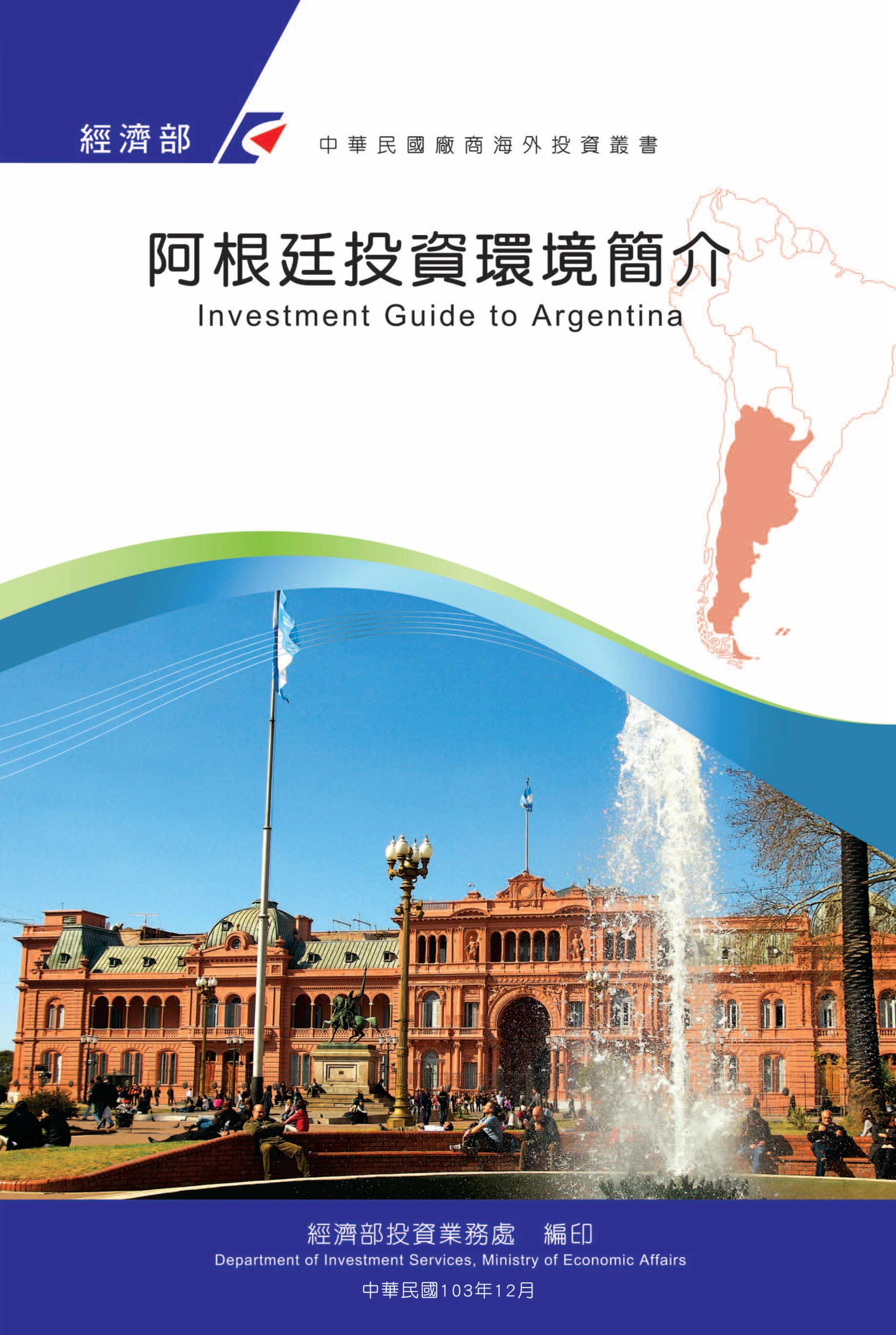 目　錄第壹章　自然人文環境	1第貳章　經濟環境	5第參章　外商在當地經營現況及投資機會	47第肆章　投資法規及程序	55第伍章　租稅及金融制度	65第陸章　基礎建設及成本	73第柒章　勞工	83第捌章　簽證、居留及移民	89第玖章　結論	97附錄一　我國在當地駐外單位及臺（華）商團體	99附錄二　當地重要投資相關機構	100附錄三　當地外人投資統計	101附錄四　我國廠商對當地國投資統計	105附錄五　雙邊經貿協定	107阿根廷基本資料表第壹章　自然人文環境一、自然環境阿根廷位於南美洲南部，北接玻利維亞及巴拉圭，東臨巴西、烏拉圭及南大西洋，西鄰智利，南望南極。面積3,761,274平方公里，包括陸地部分（含火地島）及南極部分，其中陸地部分面積為2,791,810平方公里。2022年人口預估為4,623萬人，人口密度12.29人／平方公里，約90%人口居住於各大城市。男性占總人口49%，女性占總人口51%，年齡層則0–19歲占34.3%，20–39歲占30.5%，40–59歲占20.9%，60歲以上占14.3%。由於領土狹長，氣候北自亞熱帶延伸至南部寒帶地區。因處南半球，氣候與北半球相反。二、人文及社會環境 阿國人口集中於首都及工商中心，首都布宜諾斯艾利斯市（C.A.B.A.）及布宜諾斯艾利斯省（Buenos Aires）人口共占約46%，分別各占7.2%及39%，其次為Cordoba省約8.3%，Santa Fe省約8%，Mendoza省約4.4%。阿國國民受教育人口比例為小學肄業（9.8%），小學畢業（23.8%），中學肄業（21.6%），中學畢業（18.3%），大學肄業（13.8%）及大學以上程度（12.6%）。阿國以西班牙語為官方語言，人民多屬西班牙及義大利後裔，或與印第安人混血種，德國、東歐及中東移民者占不到5%。近年來，中國大陸移民人數逐年在增加中。三、政治環境 阿根廷聯邦共和國政體依1853年訂定之憲法為主，1995年修憲，民選總統任期改為4年，可連任1次。政權採三權分立，立法權屬國會，司法權屬各級法院，行政權屬內閣各部會，內閣分13部會，部長由總統任命。1995年起設置內閣總長，負責各部會首長及行政事務之總協調。地方政府含直轄市首都及其他23省、縣、市，首長均民選。主要政黨包括全民陣線（Frente de Todos）【執政黨】主要由凱旋連線（Frente para la Victoria, PJ-FV）、改革陣線黨（Frente Renovador）等多個左派或社會主義政黨組成、傳統正義黨（Partido Justicialista, PJ）、一起改變聯盟（Cambiemos）及激進黨（Unión Cívica Radical, UCR）等。現任總統費南德茲（Alberto Fernández）於2019年12月10日上任，任期至2023年。2019年阿國歷經政經動盪選舉年，已造成高通貨膨脹、貨幣重貶、經濟衰退及與國際貨幣基金（IMF）等外債償還之經濟難題，整體經濟持呈現負成長2.1%。2020年在先前深陷經濟衰退下，面臨「嚴重特殊傳染性肺炎」（COVID-19）疫情嚴峻，自2020年3月20日至11月8日止實施居家隔離措施，經濟活動停擺，造成阿國2020年經濟衰退10%，貧窮率上升至42%，失業率達11%。2021年阿國經濟及各產業逐步復甦，貿易持續增長，出口更創8年來新高。惟執政黨卻面臨內部分歧，費南德茲總統領導之派系與副總統（Cristina Fernández de Kirchner）為首之強硬基什內爾主義派在包含IMF債務、通膨惡化等議題上相抗衡，使執政黨內派系惡鬥情形白熱化，造成阿國政治不穩定。阿根廷對外關係部分，採獨立自主之多元化外交政策，主張多邊主義和國際關係民主化，奉行不干涉內政、保護人權及遵循國際法等原則。實行多元務實均衡之外交路線，積極修復與美歐國家傳統關係，重視發展與巴西等新興大國之關係，調整與委內瑞拉等激進左翼國家關係。大力推進南美整合，積極促進「南方共同市場」（MERCOSUR）與拉美「太平洋聯盟」（Alianza del Pacífico）經貿合作，致力恢復行使對馬爾維納斯群島等領土之主權。與全球194個國家有外交關係，係聯合國、世界貿易組織、G20集團、77國集團、美洲國家組織、拉美和加勒比國家共同體、南美國家聯盟、南方共同市場等國際、地區組織及多邊機制成員。惟近年因面臨阿國國內財政赤字高，外匯存底不足情形，阿國政府持續拉近與中國大陸關係，盼尋求更多中方投資及援助。2022年2月費南德茲總統出訪俄羅斯及中國大陸之際，同意加入中國大陸一帶一路計畫，後於本年4月11日於官方公報正式公布與中方簽署之瞭解備忘錄，正式確立阿根廷加入中國大陸「一帶一路」計畫。第貳章　經濟環境一、經濟概況（一）國內生產毛額：US$ US$ 4,838億（二）國民所得：US$ 10,450（三）躉售物價指數：51.3%（四）消費者物價指數：50.9%（五）經濟成長率：10.3%（六）工業成長率：15.8%（七）失業率：7%（八）幣制：單位為披索（PESO）；US$1＝$120披索（2021/04/29）（九）外匯準備：US$396億6,200萬（2021/12/30）（十）進口值：US$631億8,400萬（十一）出口值：US$ 779億3,400萬（十二）自我國進口值：US$ 2億6,759萬（十三）對我國出口值：US$ 4億5,325萬二、天然資源 阿國天然資源豐富，其類別如下：－礦產：石油、天然氣、鐵、煤、金、錫、硫磺、銅、錳、鈾、鋰及石材。－農產：小麥、玉米、高梁、大麥、燕麥、葵花子、黃豆、棉花、水果及蔬菜。－林產：松、尤加利及白楊等木材。－漁產：魷魚、鱈魚、鮭魚等，種類繁多。－牧產：牛、羊及其毛皮，數量可觀。－能源：生產石油、天然氣；近年乃積極開採頁岩能源。三、產業概況（一）	汽車產業１、阿根廷汽車產業簡介：（1）市場概況：阿國現有12家汽車製造商，其中8家生產汽車及輕型貨車，包括雷諾、福特、福斯（該3家公司亦銷售重型貨車）、飛雅特、通用汽車、本田、Grupo PSA（由標誌及雪鐵龍等公司合併）、豐田等汽車廠，其他製造商以生產卡車及客運車為主，包括IVECO、克萊斯勒、Scania及Agrale。根據IAE報告指出，阿根廷國內汽車產業提供包括12間汽車製造廠、300間汽車零件廠、2.5萬間維修廠及1,000間經銷商等共計65萬個工作機會。同時，汽車產業為阿根廷主要製造業之一，提供大約13萬個就業機會，約占工業GDP的7%及年工業出口的35%，並以近45億美元的出口額外銷至全球50個國家，占其產業逾50%的產量。（2）阿根廷汽車業者及工會共同提出「2030年計畫」：阿根廷汽車業者及工會在面臨當地汽車產業產能下降及因應全球技術轉型所需，於2019年12月17日共同宣布提出「2030年計畫」（Plan 2030），該計畫主要目的在於10年後提高國內汽車產量達180萬輛，業者盼藉由上述計畫能扭轉汽車銷售下降現況。「2030年計畫」設定未來十年雄心勃勃的目標，規劃至2030年汽車產量高達180萬輛，然而為此必須提高目前的車廠設備（目前產量為130萬輛），且預期2028年至2030年三年期間投資額高達120億美元（2017年至2020年期間僅為50億美元）。至於帶來的工作機會，預期將由目前的20萬提高至2030年的46萬4,000個；出口量亦由2019年的22萬4,248輛增加至2030年達140萬輛。２、2021年產業發展概況：（1）2021年阿根廷汽車銷售概況：依據阿根廷汽車製造工業同業協會（ADEFA）資料，2021年阿國共生產43萬4,753輛汽車及輕型貨車，較2020年成長69%。另2021年阿根廷出口為25萬9,287輛，與2020年13萬7,891輛相較大幅成長88%。主要出口至巴西占66.3%，與2020年相較增加8萬845輛之出口；另對所有出口國如中美洲、智利、秘魯、哥倫比亞、大洋洲、墨西哥、烏拉圭、巴拉圭、厄瓜多、非洲等國均呈現成長。2021年汽車總銷售量33萬4,389輛，較2020年成長6.9%，其中國產車銷售17萬4,521輛，成長44.2%；進口車銷售15萬9,868輛，衰退16.6%。（2）2022年繼續延長取消部分汽車出口稅之措施：阿國經濟部長Martín Guzmán及生產部部長 Matías Kulfas頃宣布，於2022年繼續延長取消部分汽車產業之出口預扣稅（retenciones），該措施生效後將可嘉惠汽車及零配件出口，創造更多外匯美元收入及促進汽車工業發展。阿國政府於2021年初公布第150/2021號行政命令，訂定以2020年汽車及零配件出口總額為基準，高出總額部分則不需繳交出口稅，惟該命令將於本年12月31日屆期，由於該措施已有效刺激該產業出口增加外匯，爰政府將繼續延長該措施，以促進汽車產業之發展，增加出口並創造就業機會；並可為外匯短缺之際，增加更多收入。汽車業將以2020年出口總額為分界，在出口尚未達到該總額度前，仍需按現行稅率3%及4,5%繳納稅款，超過2020年總額後的產品出口就不需繳交出口稅。（3）阿根廷汽車產業因央行進口外匯管制面臨困境：依據阿根廷汽車製造工業同業協會（ADEFA）指出，自央行2022年3月頒布新進口外匯管制措施起，阿國汽車零件供應商面臨美元短缺，無法進口零配件及原料情形，恐影響阿國汽車產業製造及成長前景。ADEFA會長Martín Galdeano表示，當前可能對汽車供應鏈造成負面影響因素除半導體供應及國際物流問題外，還包含阿國央行（BCRA）近期實施之進口外匯管制措施。此前，汽車零配件進口商於進口後30至40天即可取得外匯以支付進口貨款，惟現今倘欲進口超出2021年進口金額加上5%之額度，卻需等180天後方能於外匯市場換匯，造成許多中小企業營運困難。（4）阿根廷與巴西延長雙邊汽車貿易協定至2029年：阿根廷前生產及勞動部長Dante Sica與巴西經濟部長Paulo Guedes於2019年9月6日於巴西里約簽署新的汽車協定議定書，將延長兩國原至2020年6月30日有效之汽車協定效期至2029年6月30日，即原計畫自2020年7月1日起開放兩國車輛及其零件的自由貿易將延長至2029年7月1日生效。此新簽署之議定書除延長10年效期，也調整阿巴兩國的汽車貿易交換比例，由2016年簽署的協定所訂定彈性比例為1.5 flex（即巴西每進口1美元之阿根廷汽車產品，巴西可出口1.5美元之汽車產品至阿根廷，出口超過部分則適用南方共市對外共同關稅，平均為35%），調整為自2020年起為1.7 flex，且逐漸提高至2029年的3.0 flex，以加深兩國生產一體化和貿易平衡發展，逐步實施汽車自由貿易。此外，新協定還規範兩國國產汽車零件原產地的百分比，以推動兩國汽車產業競爭力及國際化，對車輛及組件，新標準在新協定生效即適用，汽車零件則從2027年起適用。新協定亦為新動力車輛（混合動力和電動車）自2020年1月1日起效期10年之優惠進入條件，並對一般車輛在配額內允許高級車款之貿易。（5）阿根廷汽車零件2021年貿易逆差為68億美元：根據阿根廷汽車零組件生產廠商協會（AFAC）統計，2021年汽車零件呈現貿易逆差68億4,700萬美元，與2020年相較提高78.4%。其中，汽車零件出口額為13億6,300萬美元，進口額82億1,00萬美元，分別成長29.7%及67.9%。報告指出，汽車零件進口的成長與汽車產量增加息息相關，2021年共製造45萬1,111 輛汽車，同比成長64.9%。阿根廷70%以上的汽車零件由製造車廠及其供應商直接進口，近11年汽車零件的年平均進口額為83億5,700萬美元，隨汽車產量而波動。AFAC指出，該貿易逆差主要為結構性因素，短期內很難有所改變。此問題在不同政府、不同經濟政策及不同總體經濟環境下持續存在，因此AFAC呼籲政府應採取具有短、中及長期願景的全面性解決方法。2021年阿國汽車零件的主要貿易夥伴為巴西，所呈現的貿易逆差為 15億500萬美元（進口23億8,200萬美元、出口8億7,600萬美元），其次歐盟，逆差為16億6,600萬美元（進口17億9,800萬美元、出口1億3,200萬美元），之後為泰國，逆差10 億5,900萬美元（進口10億6,700萬美元、出口700萬美元）及中國大陸，逆差8億1,200萬美元（進口8億1,300萬美元、出口150萬美元）。主要交易產品為變速器（逆差13億7,300萬美元）及引擎組件（逆差11億4,800萬美元）。（6）2021年油電混合車銷量創新高：2021年阿根廷共售出5,871輛油電混合車（vehículos híbridos y eléctricos），與2020年相比，增加3,488輛，成長幅度達148%，其市場潛力可期。依據阿根廷汽車經銷商協會（ACARA）資料顯示，2021年銷售業績中，油電混合車銷量占輕型汽車總銷售中的比例多了一倍。2020年阿國油電混合車原僅占汽車總銷售之7%，2021年已提高至1.7%。其中，豐田（Toyota）在阿國油電混合車市場占有主導地位，2021年銷量達88%，其次則為福特（Ford）占8.4%，凌志（Lexus，Toyota旗下豪華車種）則以1.7%居第三位，前述三品牌即擁阿國市占率約98.3%。ACARA表示，阿國目前銷售車型仍偏向混合動力技術車種，從2021年該領域99.1%專利申請均聚焦於此即可看出，至純電動車輛僅占銷售不到1%。自阿國政府推出降低電動車進口關稅政策起，該地電動車市場始進入發展階段，這項法令讓綠能汽車在價格方面能與傳統車適度競爭。依據阿國第331/2017號法令，油電混合車可以5%優惠關稅進口，電動汽車為2%，氫燃料電池車則享有0%優惠關稅。2021年9月政府以第617/2021號法令更新，延長該進口優惠政策至2023年3月，並限制進口配額量為4,500臺。其中，95%配額 （即4,275輛）將分配予在地車廠，其餘5%（225輛）則分配給外國進口商。為因應此節能減碳趨勢，阿國生產部已研擬《永續運輸促進法案》（Ley de Promoción de Movilidad Sustentable），該法案倘獲國會批准，將自2041年起禁止於阿國境內銷售燃油汽機車，惟此法一出，已引起石油及加油站業者質疑及擔憂，目前政府盼將該法納入國會近期即將召開之特別臨時會上處理。３、2022年阿國汽車產業展望：阿國汽車製造業者預估，2022年汽車產量與2021年相較將成長28%，達56萬輛；其中，出口將成長35%，達35萬輛。阿根廷汽車產量及國產與進口車銷售量一覽表資料來源：阿國汽車製造工業同業協會（ADEFA）統計資料阿根廷汽車及輕型貨車主要出口國資料來源：阿國汽車製造工業同業協會（ADEFA）統計資料（二）家電業１、阿根廷家電產業概況：（1）阿根廷家電產業可區分為3種類別：《白色家電》產品系列（如洗衣機、冰箱、冷凍箱、廚房與瓦斯相關電器及冷氣機）、《咖啡色家電》產品系列（如電視機、音響、錄放影機及微波爐）及《小型家電》產品（如電動地板拋光機、蔬果處理機、脫水機、電扇、電暖器及抽油煙機等）。目前家電產業直接及間接聘僱約各1萬5,000名員工，阿根廷約有3,000家零售店，行銷遍布全國，提供就業人口約6萬人。（2）阿國主要國際家電公司包括：Whirlpool（美國）、LG（韓國）、Philips（荷蘭）、Electrolux（瑞典）、MABE（墨西哥）、SEB（法國）、Ariston（義大利）、Candy（義大利）、Sony（日本）等。國產家電公司包括：J.M. Alladio、Longvie、BGH、New San、Radio Victoria、Orbis Mertig、Domec、Calorex、Eskabe、Emege、Cabosch、Autosal、Briket、Liliana，大多數在火地島（Tierra del Fuego）自由貿易區設立組裝廠。２、2021年家電產業發展概況：（1）2021年家電銷售大幅成長：2021年家電產品整體銷售大幅成長，主要由於「嚴重特殊傳染性肺炎」（COVID-19）疫情阿國政府實施居家隔離，因2020年的基數較低。此外，美元官方與黑市匯率的差距持續存在，有利於提高銷售。《白色家電》銷售表現較亮眼的為洗衣機、冰箱、烤箱，以及電視、空調和小家電。另由於全球晶片短缺，影響家電生產，例如空調、冰箱、電腦、遊戲機及手機，從而影響成本及供應量。阿根廷火地島（Tierra del Fuego）自由貿易區對電子及家電產業的免稅制度於2023年到期，對此政府宣布延長15年至2038年，然而要求業者承諾15年內須投資15億美元才能享有該優惠。此外，政府將筆記型電腦、個人電腦及平板電腦的0%關稅延長至2028年12月。另阿國政府為刺激國內消費，推出之「24期及30期信用卡優惠計畫（Ahora 24 y Ahora 30）」，允許消費者以分期付款的形式購買商品。（產量及銷售情形請參閱附表1及附表2）（2）Hot Sale 2021：依據阿根廷電子商務協會（CACE）資料指出，2021年5月10日至12日舉辦為期三天的電子商務購物（Hot Sale 2021）促銷活動，共有900家公司參與，創下高達250億阿幣披索的銷售額，與2020年同期相較成長29%，相等於每小時銷售額為3億4,700萬披索。CACE指出，連續3日的Hot Sale活動，交易達350萬筆訂單，共購買600萬項產品，兩者與2020年雷同，然而由於「嚴重特殊傳染性肺炎」（COVID-19）疫情因素，阿國政府實施居家隔離及實體商店關閉，使線上用戶數量大幅增加，發票金額平均為7,197披索，較2020年增加30%。據統計，此次銷售量最高的產品類別為食品及飲料、服裝（非運動裝）、化妝品及個人護理產品、兒童服飾及玩具、清潔用品、家具及花園用品、家電及空調、運動服裝、手機及配件，以及工具和建築。另銷售額最高的產品類別為家電及空調、手機及配件、服裝（非運動裝）等。（3）阿根廷重啟學生及教師提供免費筆電計畫：由於「嚴重特殊傳染性肺炎」（COVID-19）疫情嚴峻，上網需求提升，阿根廷政府於2022年1月12日發布，重啟「平等連網計畫」（Programa Conectar Igualdad），以恢復2010年發起該倡議之精神，並將由阿國教育部負責。該計畫將免費提供全國公立中學及特殊教育學校，每位學生及教師一台筆記型電腦，另經執行單位評估認為符合標準之其他教育單位，亦將同步配發。阿根廷政府公報第11/2022號法令指出，該計畫目標為：為公立學校提供科技資源並製定教育建議，以鼓勵將其納入教學過程。（4）阿根廷實施之進口管制造成產品短缺：阿根廷政府實施的進口管制措施，多個工業產業慎重指出，若維持目前的管制，未來幾個月將提高產品短缺之可能性。自2021年以來，汽車、輪胎、電腦、建築用品等，已開始呈現短缺或供應不足之情況。阿根廷辦公室、商業用機器暨相關設備同業公會（CAMOCA）會長Carlos Scimone表示，自2018年以來，進口商所能提供筆電為舊款式，均為一至兩年前生產且係其他國家剩餘之庫存，供貨來源不穩。阿國每年有400萬台筆電需求，卻只進口250萬台，市場存有供給缺口。３、2022年展望：預期2022年家電產品的銷售及產量將呈現成長，另由於2022年11月份在卡達舉辦之世界盃足球賽，電視機銷售預計將因此大幅成長。附表1家電產品生產情形表單位：千台附表2家電產品銷售變化表（*）預估值  資料來源：阿根廷國家統計局（三）紡織業１、阿根廷紡織業概況：（1）1999至2002年經濟危機重創紡織業，而走私及仿冒行為仍持續發生影響產業發展，近幾年情況雖有好轉，生產、投資及僱用員工數皆呈現成長，惟高度通貨膨脹影響消費，進一步影響紡織業發展。阿根廷國家統計局（INDEC）公布之消費者物價指數報告，2021年紡織業、服裝與鞋類價格增長高達64%。（2）阿國紡織業漸復甦：阿根廷紡織業促進基金會（Fundacion ProTejer）報告指出，阿國紡織業已恢復至「嚴重特殊傳染性肺炎」（COVID-19）前之水準，預估2021年投資額達2億美元，2021年紡織業已重新提供2,500個職缺。至於阿國紡織業的進口，與2019年相較呈現成長，但結構有所不同，因需求提高延伸紡織零配件及耗材等進口增加，而織成品進口下降。ProTejer秘書長Luciano Galfione表示，今年資本貨品進口將創新紀錄，且業者的展望為樂觀。為此G秘書長認為，需繼續鞏固國內市場，並走向外銷。阿根廷60%的紡織品為進口，其中合成纖維及棉分別調漲70%及100%，運費調漲6倍。２、阿根廷紡織業原料生產概況：（1）棉花：阿國有超過140餘家棉花加工廠，47家棉線製造商（其中25家含紡織廠），主要棉花種植區為Chaco省（60%）、Santiago del Estero省（25%）、Formosa省、Santa Fe省及Catamarca省等。2021/22年期棉花種植面積為51萬公頃，較上年期的44萬公頃增加13.7%，預期能創新高生產達105萬噸。2021年棉花纖維產量為29萬噸，衰退3.3%；國內工業使用量為14萬5,000噸，成長61.1%。2021年棉花纖維出口為13萬5,000噸，成長47.4%，遺留庫存71萬1,100萬噸。（2）羊毛：阿根廷2011年係全球第三大羊毛出口國，共有7萬家羊毛生產業者，51%位於南部Patagonia地區，全國養殖1,500萬頭羊，羊毛年產量達4,000萬噸，總價值2億7,000萬美元，出口至34個國家。2021年羊毛產量為4萬2,300噸，較上一年成長3.9%；羊毛出口總量為3萬1,000萬噸，成長2.3%，其中未梳洗羊毛出口額達4,700 萬美元，成長74.1%；加工羊毛出口額為1億2,800萬美元，與2020年相較大幅回升64.1%。阿國羊毛主主要出口至德國，其次為中國大陸、秘魯及義大利。（3）人造纖維：2021年阿國合成纖維及紗線（Synthetic fibers and yarn）之產量為2萬8,198噸，較上年成長11.6%；丙烯酸纖維（Acrylic fibers）產量為3,083噸，較上年成長15.2%。３、阿根廷紡織業展望：2022年由於全球經濟復甦及上年期留下的大量存貨，預期羊毛出口將呈現亮眼成長。至於棉花，基於業者的資源增加，預計棉花播種率較高，因衍生成交量及價格上升。（*）預估值資料來源：阿根廷羊毛聯合會和棉花商會（四）石化及塑膠產業１、阿根廷石化業發展概況：（1）	阿根廷化工原料、石油副產品、橡塑膠產品之化學產業產值約占阿國GDP之4%，占整體工業生產附加價值之27%，該產業生產之產品主要為無機化學產品、石化產品、顏染料、工業用氣體、塑膠產品、農業化學品（肥料及除蟲劑）、油漆、洗滌精、化妝品及藥物等。（2）阿根廷2021年化學物質及產品整體呈現強勁復甦，此與總體經濟活動，尤其工業活動回溫密切相關，另國內需求及出口均有所增加。2021年化學物質及產品的GDP恢復2020年所失去的分比，其中「硫酸」產量成長10%，「氫氧化鈉」至10萬4,400噸；成長7.9%，至15萬2,900噸；「氯」成長7.5%，至12萬9,500噸。另化工及相關產品出口也有所擴大，扭轉連續3年的下降趨勢。２、阿根廷塑膠產業概況：（1）阿根廷全國塑膠射出成型廠約1,700家，大多為中小企業，多數導向在當地市場生產或進口的模製品做轉化。近年來，阿國塑膠射出業一路崛起，多數業者從國外進口機械及設備，提高國內射出、吹塑、押出及熱塑的技術水平。塑料加工業主要由中小企業組成，僱用約4.3%的工業就業率，根據阿根廷塑料工業商會（CAIP）統計，約有2,650家工廠，僱用50,350名員工，大多工廠位於布宜諾斯艾利斯省（63.5%）。（2）阿國熱塑性塑料的需求在2021年大幅成長，此與總體經濟及製造業復甦有關。「聚乙烯」低密度及高密度的需求表現穩定，主要受包裝薄膜製造商訂單的推動，其次是建築及灌溉管道製造商，另也穩定維持巴西的出口量。隨著整體經濟的復甦，尤其製造業恢復，預期2021年熱塑性塑料需求量將呈現成長。３、阿根廷石化及塑膠產業展望：2022年第1季阿國工業活動較去年成長3.6%，其中2月份石化產品生產增加21%，本地市場銷售略有改善，惟出口則小幅下跌。3月份橡塑膠製造亦成長6.8%，顯示國內市場逐步復甦。資料來源：B.T. Research資料來源：B.T. Research（*）初步統計值（五）	農業１、阿根廷農業產業概況：（1）阿根廷係全球農業生產大國，種植面積達3,800萬公頃（包括穀類、油籽、工業原料及蔬果），糧倉的存儲容量估計每年約7,000萬噸，其中，交易量約為3,300萬噸，存放於農場倉庫2,000萬噸、海運倉庫1,200萬噸、河運倉庫500萬噸，自業者使用穀物筒倉袋（silobolsa）存糧後，大量提升糧倉的存儲量。穀類及油籽國內需求量平均每年為1,600至1,700萬噸，其餘產量用於出口。阿國農產品供應量占全球比重穀類為：黃豆11%、玉米10%、高梁8%、小麥7%及大麥1%；水果比重為：檸檬21%、水梨20%、葡萄柚5%、橘子3%、蘋果2.4%、柳丁2%。（2）據阿根廷羅薩里奧證券交易所（BCR），阿國農工業為其主要外匯來源，每10美元的出口額中，有7美元來自農業，除可出口創匯外，亦供應其國內需求。２、2021年阿根廷農業發展概況：（1）2021年農工產品出口額占阿根廷整體外銷67.7%：農工業對阿根廷經濟具舉足輕重地位，整體農業產業鏈占該國出口總額779億3,400萬美元中的67.7%（527億7,900萬美元），其中70%來自大豆產業鏈（319億美元），17.5%來自穀物類（136億5,900萬美元）。（2）Parana水域旱災造成農產品出口銳減：阿根廷2021年遭受百年一遇之嚴重乾旱，造成河流水位低、物流運輸成本上升，已對阿國玉米及飼料出口產生影響。旱災導致阿國境內主要運輸糧食之河流Parana河水位大幅下降，該河流域降雨量僅為正常降雨量之50%~75%，造成占阿國80%農產品出口之港口城市Rosario貨船裝載穀物數量較正常水位時減少18%~25%，越來越多大豆及玉米須用卡車運載至布省南部Bahia Blanca港及Necochea港後出口，使原由Rosario港出口1公噸玉米之報價190美元，上漲至改由Bahia Blanca港之220美元。據阿國央銀統計，Parana水域旱災造成2021年3至8月農產品出口減少3億1,500萬美元。自2019年以來Parana至Plata河域流量逐漸減少，本年更創歷史新低。氣候變化已導致極端天氣出現比以往更加頻繁，Parana河旱象及美國部分農業區乾旱使玉米及大豆在國際期貨市場價格攀高，亦影響全球糧食供應鏈之穩定。阿國70%外匯收入來自於大豆、玉米及小麥出口，農產品出口係阿國最重要的外匯收入及央行外匯存底來源，對阿國經濟影響甚鉅。（3）大豆為阿根廷首要出口產品類別：據阿根廷國家統計局（INDEC）產業出口指標分析，阿根廷2021年大豆類產品出口額為238億4,100萬美元，較2020年大幅成長60.4%，穩坐阿國首要出口產品寶座，占總出口額的30.6%。其次為玉米類產品，占總出口的11.9%，總額為92億9,500萬美元，大幅成長51.1%。至於出口國，大豆類產品主要出口至印度，出口額為33億9,400萬美元（成長65.7%）、中國大陸為23億9,300萬美元（成長10.1%）及荷蘭為16億9,100萬美元（成長176.3%）。玉米類方面，主要為越南，出口額為15億2,500萬美元（成長23.9%）、韓國為11億6,800萬美元（成長171%）及埃及為6億9,700萬美元（成長9.2%）。另外，依照產業類別統計，油籽（包括大豆種類、花生、麵粉、豆渣粉、豆類，以及大豆油、生物柴油、葵花油等）占阿國總出口的33.9%，其次為穀物（17.9%）、汽車（9.1%）及石油/石化（6.7%）。（4）阿根廷政府提高大豆油與大豆粉出口關稅：阿國總統費南德茲（Alberto Fernández）宣布政府將採取一系列措施對抗通膨，阿國政府2022年3月19日於官方公報上發布第131/2022號法令，自即日起至2022年12月31日政府將大豆油及大豆粉兩項產品出口關稅自31%提高至33%，生物柴油出口關稅自29%增加至30%，以及第132/2022號法令，政府將成立小麥基金，以穩定阿國國內廠商購買每公噸小麥價格。阿國農牧部並依據部長指示，於3月21日凌晨零時起重新開放大豆油及大豆粉出口登記，同時，為自國際穀物高價中獲益，該部亦將2022/2023年期小麥出口配額自200萬噸提高至1,000萬噸，增加800萬噸。在此背景下，排除當前國際供應鏈中短缺之產品，政府決定提高大豆油及大豆粉等出口關稅，徵得關稅將挹注於小麥基金，以補貼及控制國內麵粉及麵包等成本價格，藉此減輕國際情勢對國內市場價格之影響。前述小麥基金將以行政暨財務信託方式成立，由阿國生產發展部國內貿易次長Roberto Feletti負責管理。３、阿根廷農業展望：（1）阿國政府指出，俄羅斯及烏克蘭為全球糧食貢獻了28%小麥、19%玉米及78%葵花油，兩國衝突不僅影響其國內市場，亦造成大宗穀物國際價格劇烈波動。阿根廷作為全球原料供應國之一，此時應可發揮關鍵作用，以補足當前原物料供應缺口，因此鼓勵國內生產者提高穀物及油籽產量，以供應國際市場需求，為世界糧食安全作出貢獻。同時，阿國農牧部長Julián Domínguez表示，大豆油及大豆粉兩項產品出口關稅提高至33%為暫時性，並為生產者提供可預測性。（2）阿國農牧部稱，依據業者對正在進行的2021/22年期的投資估計約帶來250億美元的營收。並預計2021/22年期的穀物及油籽產量將達1億3,600萬噸，微降1.7%，種植面積預計達4,050萬公頃，增加1.8%。附表1--阿根廷農業穀物種植面積及產量表附表2--阿根廷穀物出口統計表（*）預估值資料來源：阿根廷農牧部（六）	畜牧業１、阿根廷畜牧業產業概況：阿根廷係全球畜牧業大國，尤以牛肉聞名全球，該國共有30萬家牛隻養殖場、13萬家羊隻養殖場及7萬家豬隻養殖場，全球市占率牛肉8%、豬肉0.1%、羊肉1.5%、牛肉製品7%，主要出口市場為亞洲、中東及俄羅斯。２、2021年阿根廷畜牧業發展概況：（1）2021年阿根廷牛肉出口概況：2021年牛肉總供應量下降5.6%，至1,300萬頭，主要由於阿國政府干涉牛肉出口政策所影響，導致畜牧業者為表不滿5月暫停銷售牛肉，同時牛隻養殖、屠宰，以及供應之間的模式產生變化。平均屠宰牛隻重量年成長1.8%，達到每頭229公斤。2021年國內牛肉消費量收縮2.6%至217萬9,000噸，占產量的73.2%，相當於每人平均消費47.6公斤，與較2020年相較下降3.8%，然而零售價格上漲 60%。2021年阿國牛肉出口總量為79萬8,000噸，占產量的26.8%，較去年相較下降10%。（2）	阿根廷政府禁止牛肉出口政策至2023年12月31日：阿根廷政府為遏止牛肉價格上漲於官方公報發布第911號法令，延長禁止出口牛肉7個部位至2023年12月31日，其中包含無骨或帶骨牛肉、牛腩、軟骨肉、腹部雙層肉、去骨牛排、前肩去骨肉及後臀肉，盼藉此遏制國內物價上漲致使消費者物價指數持續攀升之情形。阿根廷布宜諾斯艾利斯與彭巴草原農業協會聯盟（CARBAP）主席Horacio Salaverri質疑政府延長牛肉出口禁令至2023年之政策正確性。渠表示此干預政策已再次引起國內畜牧產業質疑，要求政府應檢視現行措施，多位業界代表更指出此舉無助企業擴大投資及提高牛肉產量。另國內生產者協會亦公開反對政府宣布之禁止牛肉出口措施。北部農業和畜牧生產者協會 （Apronor）成員亦表示，政府干預和限制將威脅國內肉品生產，阿根廷牛隻存量大幅減少，導致供應鏈失業人口大增，直接投資下降，國際市場喪失信心。屆時，受惠的將是鄰國巴西、烏拉圭與巴拉圭。（3）阿根廷政府放寬對中國大陸牛肉出口限制：由於中國大陸對阿根廷牛肉採購量大幅成長，使2021年初起阿國國內牛肉消費價格持續飆漲超過80%，阿國政府自2021年4月15日起陸續採取限縮牛肉出口措施，包括擴大出口配額管控，由320萬噸的牛肉產量提高至500萬噸，以及此期間出口量不得超過去年同期的50%等。阿國農牧漁業部頃於2021年10月12日發布第770/2021號法令及第219/2021號決議，宣布將開放D類及E類肉牛（牛隻年齡較大，品質級別較低者）之肉品出口至中國大陸，將不受現行出口量不得超過去年同期50%措施之限制，預估可增加約為14萬頭肉牛的出口數量。中國大陸占阿國牛肉總出口之75.9%，放寬對中國大陸出口牛肉限制，並授予擁有屠宰設施廠商每月100噸D類及E類肉品出口配額，擁有加工設施廠商每月50噸之配額可出口至中國大陸，創造商機。（4）阿根廷經濟部長介入協調牛肉價格上漲：阿根廷經濟部長Martín Guzmán對於畜牧市場創新價格上漲紀錄，首次介入協調牛肉價格調漲事宜，並與阿國生產部長 Matías Kulfas、農業部長Julián Domínguez及商業署長Roberto Feletti共同協商如何防止牛肉上漲趨勢。主要為降低牛肉成本，以可接受的肉類價格製定方案，以利每個消費者都能夠購買肉品。其實，2020年12月已實施過類似的烤肉計畫（Plan Asado），壓制牛肉的價格，使全國所有超商以更實惠的價格在聖誕假期前銷售肉類。３、阿根廷畜牧業展望：阿根廷政府禁止7個部位的牛肉出口，為期2年，並核准出口中國大陸牛肉類別並訂定配額。儘管擔心「嚴重特殊傳染性肺炎」（COVID-19）疫情重新惡化，影響國際牛肉市場，畜牧業者仍預期2022年全球對牛肉的需求將持續增加，致價格上漲。阿根廷牛隻生產狀況資料來源：阿根廷農牧部四、經濟展望（一）重要經濟措施１、為有效管控物價，阿根廷政府推出「物價監管措施（Precios Cuidados）」，監控大部分民生物資的價格，並規定廠商維持政府公告之價格，政府亦對不遵守「價格協議」的企業採取勒令停業、罰款、禁止進口等措施。2021年阿國通膨超過50%，阿國央行更預估2022年通膨將達55%，為抑制國內物價飆漲，阿國政府2022年4月7日公布更新之價格管制計畫（+Precios Cuidados）產品清單，包括清潔、香水、個人護理與衛生、嬰兒與寵物用品、新鮮食材、冷凍食品及飲料等，並針對社區型店家匡列60項大宗消費商品，旨在為社區店家設定參考價格，以減少其與大型連鎖超市間存在價格差異。該計畫將持續至2022年7月7日，期間將隨季節性因素每月進行價格檢視及調整。２、阿國政府宣布「社會團結及生產復興法案」（緊急經濟法案），並表示上述法案是解決阿國所面臨經濟及社會危機的第一步，其主要目的是使經濟不再持續下滑，主要內容包括，凍結公共服務費費率及養老金和社會計畫計算公式180天；將大豆出口稅提高至33%（原為30%）及玉米出口稅提高到15%（原為12%）；購買外幣將徵收30%稅金（仍維持每人每月僅能購買200美元之上限）及信用卡在國外消費需課徵30%稅金。３、阿國生產部公布第1/2020決議，修正「整合性進口監控系統（SIMI）部分規定」內容，包括將進口許可證使用期限修正為90天，並可於具備充分理由下，在到期日前15天申請展延。原規定非自動許可證產品實際進口FOB價格及數量修正不得逾5%。申請非自動許可證之產品修正至1,500項，比率增加至14.8%。４、阿國生產部啟動「中小企業出口商發展計畫」投入阿幣200億披索（約2.35億美元），計畫協助其1萬5,000家中小企業提昇出口能力，將提供及輔導上述企業加強生產、競爭力、人力培訓及融資等協助。５、阿國政府為促進出口及增加外匯存底，自2020年10月調降大豆類及工業類等產品出口稅。另投入阿幣115億5,000萬披索（約1.36億美元），以協助及振興大豆小農及合作社，減少其相關產品出口稅負擔。另為因應2022年2月底俄羅斯入侵烏克蘭造成之國際原物料價格飆漲，政府2022年3月19日於官方公報上發布第131/2022號法令，自即日起至同年12月31日政府將大豆油及大豆粉兩項產品出口關稅自31%提高至33%，生物柴油出口關稅自29%增加至30%，以及第132/2022號法令，政府將成立小麥基金，以穩定阿國國內廠商購買每公噸小麥價格。同時，為自國際穀物高價中獲益，阿國農牧部亦將2022/2023年期小麥出口配額自200萬噸提高至1,000萬噸，增加800萬噸。６、為協助中小企業因應疫情衝擊及加強出口拓銷，阿國外交部選定62個重點出口國家完成農漁牧產品（肉品、穀物、魚蝦、水果、堅果及葡萄酒）商機報告，並將於2022年達成850億美元出口額目標。７、阿國政府表示將投資阿幣290億披索（約4.16億美元），進行社會住宅建設計畫（含5,000個新屋興建及42,900個舊宅翻新工程），除將於2020年至2021年之間創造75萬直接及間接工作機會外，並可解決全國住房短缺問題。８、阿根廷聯邦稅務管理局（AFIP）自2020年9月1日起調整車輛國內稅（Impuesto Interno）之基準，將售價高於阿幣204萬2,000披索之車輛列為豪華車，須支付20%的奢侈稅。第二級距金額為阿幣376萬9,745披索（約4萬4,480美元），購買者需多繳35%奢侈稅。９、阿根廷農業部於2021年4月公布第60/2021號決議，所有牛肉、乳製品及穀物出口商須具備「農工產業鏈營運單一登記」（RUCA）之資格，倘無該登記，廠商須提出相關出口計畫，以及銀行交易紀錄。主要為了規範廠商遵守相關程式，以利合格的業者從事農產品的商業化或工業化，並防止不合格業者出口。10、因應疫情採取之貨品管制措施：（1）	出口部分：阿國2020年3月28日第317/2020號法令規定，因應「嚴重特殊傳染性肺炎」（COVID-19）疫情所需部分醫療用品及設備（如手套、口罩或醫療設備）等相關防疫產品出口，需事先獲生產部批准始能出口。另於2020年4月30日第286/2021號法令規定，將氧氣、鐵或鋼製用於壓縮或液化氣體的容器納入第317/2020號法令的附件（即需事先獲生產部批准始能出口。）。並凍結國內醫療用氧氣桶價格90天不得漲價，不需依據民間物資自 5月起可漲價至30%之規定。阿國政府於2021年11月26日於官方公報發布第810/2021號法令，暫停第317/2020號法令有關申請出口許可之規定並延長至2021年12月31日。後阿國衛生部及生產發展部並續於2022年1月7日發布第1/2022號共同決議，將暫停申請出口許可延長至2022年12月31日。（2）	進口部分：阿國政府於2020年5月10日發布第455/2020號法令，因應公共衛生緊急情況，擴大相關防疫物資（如酒精、實驗室或藥房用品、手套、消毒劑、設備和其他衛生用品等）之進口關稅為零。該措施自發布之日起生效，並依據第167/2021號法令至2021年12月31日止。另依據第27541號和第260/2020號法令及其修正案，在疫情期間，暫停實施自中國大陸進口皮下注射注射器的反傾銷措施。11、利用貿易救濟措施（反傾銷稅及平衡稅）保護國內市場：阿根廷政府為保護國內產業，實施許多反傾銷措施，迄至2022年4月止，阿國對我國實施反傾銷措施案件及中國大陸執行反傾銷措施產品如下：（二）經濟展望2022年阿國面臨之挑戰如下： １、在「嚴重特殊傳染性肺炎」（COVID-19）疫情重創下，阿國面臨外匯存底持續流失、阿幣披索持續貶值、失業、通膨、貧窮率攀高等所帶來社會與治安等問題。儘管2021年阿國經濟及各產業逐步復甦，出口亦創8年來新高，惟與國際貨幣基金（IMF）債務重整協議問題、執政黨內鬥、國內物價飆漲、2022年2月俄國入侵烏克蘭事件等國內外因素，均阻礙阿國經濟成長。２、經濟逐步復甦：經濟合作暨發展組織（OECD）預估，2022年阿根廷經濟成長為2.5%，2023年為2.3%。另IMF預測，2022年阿根廷經濟成長由先前預測之3%上調為4%，較之前世界銀行預估之3.6%為高；2023年經濟成長預估則自2.5%上調至3%。３、通貨膨脹仍高：根據阿根廷國家統計局（INDEC）資料，阿國2022年3月份通貨膨脹為6.7%，較1月（3.9%）及2月（4.7%）高，累計近12月高達55.1%，另依阿國央行預估2022年通膨率約為55%。４、貨幣貶值問題：在央行幹預外匯市場、限制外幣購買及採行從市場撤出過剩阿幣等方式，並遏制官方與黑市兌換匯率價格差距擴大以避免引發貨幣危機及動盪，2021年上半年匯率波動較小且較為穩定，惟自2021年下半年至2022年初官方與黑市匯率差距逐漸拉大，達102.2%，黑市匯率更自2021年5月1:168一路爬升至同年12月1:208，2022年1月份更高達1:212.5，官方匯率則自2021年5月1:99，微幅上升至同年12月1:102-103。當前阿國因面臨國內通膨惡化，民眾購買力降低，阿國央行近日已逐步加速官方美元貶值幅度，盼將官方與黑市美元匯率差距縮小。５、縮減財政赤字：2022年3月阿國在與IMF達成債務重整協議中，允諾逐步縮減財政赤字，目標為2022年降至2.5%，2023年降至1.9%，2024年降至0.9%。依據阿國經濟部新聞稿指出，3月份財政赤字為997億5300萬披索（約8.99億美元），2022年第1季累計赤字為1,927億3,500萬披索（17億3,600萬美元），與IMF協議中規定之本季財政赤字目標2,222億6,400萬披索相比已達標。６、失業率微幅下降，社會貧窮問題仍存：2020年「嚴重特殊傳染性肺炎」（COVID-19）疫情已造成阿國相關航空、交通運輸業、旅行社及旅館等與觀光產業相關行業損失慘重，阿國旅館及餐飲業聯合會（AHRCC）表示，政府於2021年宣布的管制措施，使阿國旅館及餐飲業者面臨沉重之經濟壓力，將導致更多該行業業者倒閉，爰業者要求政府提供工作援助計畫，同時取消2021年的營業收益稅（Ingresos Brutos）。2020年阿國超過1萬家餐飲業者歇業，造成15萬名員工失業。儘管2021年阿國經濟逐步復甦，疫情管制措施逐漸放寬下，各行業逐步恢復動能，惟受制於國家財政赤字高、與IMF債務重整協議、國內通膨持續惡化等因素，造成民眾購買力下降，阿國4,700萬人口中約有超過1,000萬人口無足夠收入支付食品、衣服及基本服務開銷。IMF並預測，2022年及2023年阿國失業率分別為9.2%及8.1%。７、總體經濟穩定性低，企業經營不確定性高：（1）受疫情影響經濟重創下，2020年已有多家國際企業因阿國政治動盪及經濟不穩定，陸續宣布撤離阿根廷市場，如南美航空（Latam）、紐西蘭航空（Air New Zealand）、阿聯酋航空（Emirates Airlines）、卡達航空公司（Qatar Airways）、法國Pierre Fabre（皮耶法柏集團）、美國Axalta（艾仕得塗料）、Basf（巴斯夫）、智利Falabella（連鎖百貨）及法國Saint- Gobain Sekurit等。惟阿國生產部長Matías Kulfas表示，自2019年12月以來，國內外各大企業宣布超過600件投資案，總投資額逾280億美元。自2020年底起，民間投資已逐步回溫，並於2021年第一季展現穩步復甦趨勢。依據阿根廷外交部國際貿易暨投資局統計，2021年前三季阿國外人投資累計51億1,000萬美元，超過2020年全年累計數據，且較2019年前三季累計外人投資成長7.9%。（2）國際債信評比公司穆迪（Moody's）於2021年12月報告指出，阿國信用風險仍然很高，評級維持Ca，表示前景為負面，並增加違約的可能性，投資廠商仍宜謹慎評估相關投資風險。８、區域整合速度緩慢，諸多議題仍未達成共識：（1）阿國為「南方共同市場」（MERCOSUR）一員，投資阿國即可利用優惠關稅開拓超過2億9,500萬以上之消費人口之「南方共同市場」，惟該區域組織雖名為自由貿易組織，會員國間實仍存在諸多貿易障礙。2021年上半年擔任輪值主席之阿國總統費南德茲於第57屆南方共同市場領袖高峰會中表示「我們需要更多及更好的南方共同市場」，指出MERCOSUR是阿根廷最重要的區域政策計畫（PROYECTO），在後疫情時代，各會員國應共同努力克服疫情造成的衝擊，研議促進區域經濟復甦行動方案。（2）2022年為MERCOSUR成立31週年，惟會員國間對MERCOSUR與其他區域外夥伴達成貿易協定的進展、會員國間開放程度、共同對外關稅等議題仍意見分歧。（3）2022年4月4日南方共同市場舉行第4輪與新加坡自由貿易協定談判。該談判始於2019年，為南方共同市場與東南亞國家協會 （ASEAN） 成員國新加坡的首次談判，亦為巴拉圭擔任本（2022）年輪值主席國（PPTP）優先事項之一，此次會議係自2020年3月「嚴重特殊傳染性肺炎」（COVID-19）疫情以來首次以實體會議方式召開。９、政府財政困難，部分政策造成經商不便：阿國政府在疫情重創及國內財政拮据下，需籌措財源增加收入，2020年迄今採取一連串的幹預市場政策，包括禁止玉米等農產品出口與外匯管制、課徵富人稅、汽車新稅與採取物價管控等，以期增加財源，惟因政策的不確定性及種種限制，使整體投資及產量減少，對經濟造成不利的影響。同時，政府鼓勵工業發展來擴大生產以成為阿根廷重建的動力，如阿根廷宣布電信價格凍漲及提高對黃豆、小麥和玉米的出口稅，及截至2020年底，補貼中小型企業員工最多50%的薪水。這些措施將保障就業，以及保護家庭免於受到通膨的衝擊。雖經濟部長古茲曼（Martin Guzman）表示，阿國經濟已開始復甦，為防止外匯存底耗盡，資本管制不得不實施，但卻使業者大感經商環境和穩定的經濟性惡化，對投資望而卻步。10、阿根廷與IMF就債務重整及再融資達成協議：阿國國會眾議院2022年3月11日以202票贊成、37票反對、13票棄權及4票缺席，通過政府與IMF達成之450億美元債務重整協議；3月17日阿國參議院續以56票贊成、13票反對及3票棄權批准前述協議，同意政府與IMF就現有440億美元債務進行再融資。IMF就與阿國債務重整協議提供了4年半寬限期，並就該國經濟增長、通膨、財政赤字及外匯儲備等設定目標，每季進行審查，確保其逐步縮減財政赤字，以作為提供再融資之依據；阿國則將自2026年至2034年間分期償還所積欠之債務。五、市場環境（一）市場特性：阿國極富農業與礦藏天然資源，為人口超過4,000萬之中所得國家，係拉丁美洲第3大經濟體，為二十國集團（G20）成員之一，阿國教育水準甚高，在醫療、法律、商業與建築等領域擁有充沛人才，公共建設雖嫌陳舊而有待更新，但於拉丁美洲仍居領先地位，惟近數十年來經濟發展未盡理想，經常性處於低成長、高通貨膨漲及大幅匯率波動等不穩定狀態。阿國人民所得分配不均，貧富懸殊，消費市場區隔十分明顯，高級品市場之消費者為全國收入最高之10%，低收入階級以低價產品為主，另因保護主義盛行，外國產品進入限制較多，消費品價格常遠高於鄰近國家。（二）阿幣大幅貶值，通貨膨脹過高，民眾消費能力下降：自2019年8月至2022年，阿幣匯率貶值幅度甚大，例如2019年8月黑市匯率美元兌阿幣（下同）為1:40-45，2020年12月黑市匯率破新高為阿幣195:1美元，2021年5月初黑市匯率在1:145-148之間，2022年1月底黑市美元匯率一度飆至1:219，自2022年3月阿國與國際貨幣基金（IMF）達成債務重整協議後，黑市匯率方跌回1:195-200左右。阿國受經濟衰退及高通貨膨脹所苦，一般民眾薪資成長有限，購買力及消費水準均明顯下降。（三）阿根廷通路特性：１、歐美大型超市如Carrefour、Makro、智利Jumbo及五金超市Easy及本國Coto等大型通路集團經營阿根廷消費市場已久，該等企業挾其雄厚資本與高知名度，已建立全國性之連鎖銷售賣場。２、與大型通路併存的尚有為數眾多的小型零售業者，以其鄰近住家、價格合理、親近顧客等特性而受到家戶消費者青睬，據統計阿根廷擁有超過10萬家小型零售商（kiosk），平均每400人即有一家，密度於拉丁美洲居冠。因應消費市場變化，部分大型通路業者如Carrefour亦逐漸開設Carrefour Express小型超市以因應消費型態之轉變。（四）電子商務快速成長：依據阿根廷網路商務協會（CACE）資料，2021年阿國已逐步走出「嚴重特殊傳染性肺炎」（COVID-19）疫情陰霾，逐步恢復正常生活，部分產品電商需求微幅下降，惟鑒於疫情期間民眾已習慣透過網路購物，2021年阿國電子商務營業額仍達1.52兆披索，較2020年成長68%，2021年網購用戶數新增68.4萬人，總計超過2,000萬線上用戶。2021年網購訂單計有1.96億張，較2020年成長20%，其中商品數量達3.81億件，與2020年相比成長52%。另2021年電子商務交易金額最高的產品類別為電視、音響設備、遊戲機、科技及通訊產品，總額為2億4,709萬披索，成長61%；食品、飲料及清潔用品為2億2,609萬披索，成長51%；家庭用品（傢俱及裝飾品）為1億9,725萬披索，成長66%。至於付款方式，77%的用戶仍然選擇使用信用卡，僅11%付現、7%使用現金卡、4%使用電子錢包，1%使用銀行匯款。（五）分期付款消費者習慣：由於受到經濟長期不穩定影響，消費者習慣分期付款，期限短至3期長至24期不等，小至電風扇、小家電等，大至汽車、電腦、音響等高單價貨品，均可分期付款。（六）進口多採託收付款：阿國進口廠商取得信用狀十分不易且費用昂貴，大部分阿商習用電匯或D/A、D/P付款方式，部分具實力之進口商都在邁阿密或巴拿馬銀行設立美元帳戶，直接開狀，降低手續費成本。（七）貿易糾紛普遍：由於阿國法令繁瑣，國外業者普遍缺乏瞭解，極易因出現爭端而蒙受損失，國人開拓阿國市場時應加強對阿商之溝通及徵信工作，慎選可靠之往來對象，並注意交貨品質、規格及文書作業，以建立穩固長期之商務關係，避免貿易糾紛之發生。六、投資環境風險（一）	總體投資環境１、天然資源豐富：阿根廷領土遼闊係拉美第2大國，全球第8大國，總面積達278萬平方公里，該國東半部為適合農耕之彭巴草原盛產黃豆及小麥，西半部安第斯山區域則蘊藏豐富之天然資源如鋅、錫、銅、鐵、鋰、錳、鈾、石油及天然氣等，為全球最重要之糧食及能源供應國之一。２、工業處於發展階段：阿根廷製造業根基薄弱，缺乏國際競爭力，阿國政府保護主義傾向濃厚，雖現任政府大力推動進口替代政策，嚴格管制進口，鼓勵鋰電池、電子資訊、家電、紡織、汽機車等廠商進行生產，但成效仍有待觀察。2021年工業生產指數（IPI）與2020年相較成長15.8%，工業活動自2017年以來一路大幅衰退，2021年為3年來首次由負轉正。主要成長之工業產業為：其他運輸設備成長 65.7%、服裝/皮革/鞋類42.9%、汽車及其零件19.5%、煉油/焦炭/核燃料15.1%、菸草製品13.6%、食品及飲料12.5%、機械及設備9.9%等。另阿根廷過去10年來全國大小工業區總數增加5倍，若政府及私營單位規劃得以實現，2022年底全國將有600多個工業區，經濟效益將可達工業生產總值30%。３、人力成本下降，惟勞工保護意識高：隨著近年阿國國內通膨惡化，披索大幅貶值，勞工薪資縮水，對企業來說勞動成本下降，惟由於現任之左派政黨，對勞工保護意識甚高，雇主常需面臨勞資糾紛訟訴，並常處於敗訴一方。４、基礎建設尚稱完善：阿根廷水、電、公路及海空運輸等基本建設尚稱完善，惟缺乏經營及維護較不具效率，全國擁有65萬5,000公里之公路網，為主要之內陸運輸系統。鐵路系統年久失修，目前僅布宜諾省地區通勤使用，其他地區已大半無法使用，火車列車係收買日本淘汰列車，年代已久已不敷使用，由於近年多次發生大型意外事故，2013年起阿根廷政府積極向中國大陸採購鐵路車廂大幅更新設備，目前外省及首都連結之鐵路有部分進行更新。另阿根廷國內大小機場及國際機場約有400座。５、區域整合速度緩慢：阿國為「南方共同市場」（MERCOSUR）一員，投資阿國即可利用優惠關稅開拓超過2億9,500萬消費人口之「南方共同市場」，惟該區域組織雖名為自由貿易組織，會員國間仍存在諸多貿易障礙。2022年為MERCOSUR成立31週年，惟會員國間對MERCOSUR與其他區域外夥伴達成貿易協定的進展、會員國間開放程度、共同對外關稅降稅等議題意見仍分歧。（二）外人投資「原則無限制」且享有國民待遇１、阿根廷訂定之第21.382號「外人投資法」（FOREIGN INVESTMENT LAW）旨在歡迎外人投資且基本上無約束，外資享有國民待遇，投資不需核准或任何登記手續，另外人投資有權匯出投資資本及利潤，無時間限制規定，外匯轉進或轉出阿國無任何限制，在該法架構下，對外國投資人無歧視，外國及本地公司一視同仁，投入本地市場之內外資均適合於經濟發展鼓勵計畫，且外銷工業，礦業產品皆免除外銷稅。２、第21.382號「外人投資法」為多年未修訂之法令，根據該法阿根廷政府似乎提供極優良之投資環境，惟事實上阿根廷投資相關法令相當繁雜，外人投資經常遇到無明文規定之投資障礙。加之近年阿國國內經濟不穩，通膨嚴重，央行先後針對阿國進出口產品實施外匯管制，造成進口商無法進口足夠原料，出口商被限制或禁止出口等情形。（三）主要投資風險：１、總體經濟穩定性低，企業經營不確定性高：（1）阿國2020年受疫情衝擊，當年經濟衰退10%，2021年經濟已逐步回溫，經濟成長反轉達10.3%，惟通膨情形仍持續惡化，2021年全年累計通膨高達50.9%。阿國央行預估2022年通膨將高達65%，同年12月美元對阿幣匯率將約為US$ 1：$154。（2）阿國政府與私有債權人之650億美元債務，業於去年9月1日宣布已達成重整協議，惟目前仍續與國際貨幣基金進行440億貸款債務重整協商，阿國提出10年的中期貸款計畫（Extended Fund Facility,EFF）計畫，以緩解阿國面臨經濟困頓之衝擊，確保其總體經濟維持持續性及後疫情時期恢復之必需性。（3）國際債信評比公司穆迪（Moody's）於2021年12月指出，阿國信用風險仍然很高，評級維持Ca，表示前景為負面，並增加違約的可能性，有意來阿投資廠商仍宜謹慎評估相關投資風險。２、勞工問題：阿國政府對於勞工權益保護十分重視，偏高之社會福利給付及保護過分周密之勞工法，仍為企業營運之一大負擔。阿國勞工常透過工會組織對雇主浮濫控訴，司法與行政單位執法常偏袒勞工，勞工問題為本地臺商所遭遇最大經營難題。３、信用不足、資金成本昂貴：阿國金融服務業一向收費昂貴、欠缺效率、經營成本高、銀行作風保守，臺商不易取得融資，常需仰賴自有資金。４、西語溝通不易，人身安全顧慮：阿國商務洽談仍以西文為主，英文普及度不高，另近年由於經濟景氣欠佳，治安案件頻傳，臺商多行事低調，避免大肆鋪張炫耀。５、阿根廷雖歡迎外資對該國農業、油氣探勘及開採、交通、水電及能源等進行投資，惟阿根廷投資相關法令相當繁雜，外人投資經常遇到無明文規定之投資障礙，此外，阿根廷行政效率、政策穩定性、清廉度均有待改善。稅賦過高、勞工權利高漲等問題，亦為企業投資應考慮之營運負擔風險第參章　外商在當地經營現況及投資機會（一）根據阿根廷央行公布之外人投資數據顯示，2016年（註：目前該行無新資料）外人在阿根廷投資總額達749億2,200萬美元，「製造業」、「採礦及採石」及「批發及零售業；汽車及機車維修」3個產業類別占總投資額的68%。「製造業」占外人投資的35%，其中「食品製造」一項投資額為40億7,700萬美元，其次為「汽車、拖車及半拖車製造」及「化學品製造」，投資額分別為40億5,800萬美元及40億400額萬美元。其次為「採礦及採石」，占外人投資的22%，其中「原油及天然氣開採」投資額達103億6,600萬美元。主要投資來源國為美國（169億9,300萬美元）、西班牙（131億6,900萬美元）及荷蘭（91億4,000萬美元）。（請參閱附錄三）（二）依據阿根廷外交部經貿投資促進局統計（註：目前該局在2019年12月政府更迭後均無新資料），2015年12月11日至2019年11月30日間阿國外人直接投資金額為1,540億6,700萬美元，共1,383件，955家企業，主要外資來源國家為美國（111億美元）、加拿大（62億美元）、西班牙（58億美元）、墨西哥（50億美元）、英國（43億美元）、荷蘭（42億美元）、德國（42億美元）、法國（40億美元）、中國大陸（38億美元）、巴西（20億美元）、義大利（19億美元）等。（請參閱附錄三）（三）依據阿根廷外交部國際貿易暨投資局統計，2021年前三季阿國外人投資累計51億1,000萬美元，超過2020年全年累計數據，且較2019年前三季累計外人投資成長7.9%。１、2021年阿國預期投資公告件數為217件，投資金額總計277億7,900萬美元，71%投資額集中於再生能源、石油與天然氣，以及採礦業。其中，屬外人投資金額占 75%，計209億6,500萬美元。澳洲為阿國第一大外資來源國，占外人投資總額40%，其次分別為加拿大及墨西哥；若以投資計畫件數來看，美國為主要投資者，占25%，加拿大、巴西及德國並列第二。２、2021年阿國執行中投資案計有99件，投資總額25億8,600萬美元，當中外人投資計10億9,900萬美元，占43%，以西班牙（23%）及義大利（20%）為前2大外資來源國，若以投資計畫件數來看，美國為主要投資者，占28%。（四）依據阿根廷外交部國際貿易暨投資局報告顯示，2021年前三季拉美地區（LATAM）主要國家外人投資金額累計達978億8,900萬美元，較2020同期成長29%，惟與2019年同期相比減少9%。其中，2021年第三季外人投資達254億5,300萬美元，較2020年同期增加97億1,900萬美元。有關外人投資目的地國，阿根廷排名第5，占投資金額2.6%，前4名分別為巴西（64.7%）、墨西哥（15.2%）、哥倫比亞（11.2%）及秘魯（5.6%）。（五）阿根廷缺乏外人投資恐削弱其出口能力：在外人投資（FDI）部分，阿國在全球外人直接投資存量（The stock of FDI）占比明顯下降，目前全球FDI存量超過41兆美元。根據聯合國貿易和發展會議（UNCTAD）公布數據顯示，阿根廷2021年外國直接投資存量為850億美元，與10年前維持相同水平。進一步分析UNCTAD數據，2000年阿根廷FDI占全球總量的0.916%，2010年下降至0.431%，至2020年阿國總量僅剩0.206%。此外，若將阿根廷的外國直接投資存量與拉丁美洲總量相較，阿國自2000年占該區域總量的19.95%下降至2010年的5.52%，2020年更僅為3.83%。阿國對外貿易競爭力亦持續衰退，阿國外人投資稀缺，缺乏具有國際規模的企業，造成每年僅有60家公司能向海外出口超過1億美元。當前國際競爭力越來越依賴於技術進步，此需仰賴國際企業的投資，因此更突顯其重要性。過去20年裡，阿國對全球貿易的參與度明顯下降。依據「全球經濟」發布之最新創新指數，在全球132個國家中，阿根廷排名第73，另在拉丁美洲國家地區中，排名第8。整體而言，阿根廷與國際經濟脫鉤，主要因為技術落後，導削弱國外商業競爭能力，此為結構性問題，應被視為未來改善重點，以促進阿國對外貿易持續成長。（六）義大利貨卡車品牌Iveco 2022年2月10日宣布於拉美地區投資2億美元，旨在拓展及更新服務據點、國產及在地化生產零部件等。預估2022年汽車總銷量將增長5%至10%，為滿足當地市場與出口需求，Iveco規劃於2022至2023年投資擴建目前位於阿國Córdoba省之廠房，並將招聘更多員工，以提高產量。（七）德國石油及天然氣公司Wintershall Dea宣布，未來4年將在阿根廷投資高達3.5億歐元，以提高天然氣產量。該公司董事會成員Thilo Wieland表示，就碳氫化合物生產而言，阿根廷是該公司在全球投資的第3大國，並將盡所能維持現狀。Wintershall Dea之天然氣生產紮根於阿根廷，為第5大天然氣生產商，日產量為1,000萬立方米（m3/d），提供阿國夏季天然氣總需求量的10%。目前該公司正在分析處於勘探階段的Fenix投資計畫是否進行大規模開發，以利提高天然氣產量。（八）	加拿大電動車商Daymak將與阿根廷工程設計公司FDC Competición及商業顧問諮詢公司Emerx合作，於阿國投資製造首輛高端電動汽車Spiritus，專門用於銷售至歐美等海外市場。該電動車製造原型設計及工程將交由FDC Competición公司負責，預估2023年下半年其國產零部件含量將超過40%。加國Daymak公司該項投資計畫依據阿國生產部訂定之綠色運輸法案框架，為全球淨零排放目標做出貢獻，促進非傳統能源驅動之汽車在國產車中增長和持續使用。二、我國競爭對手在當地投資概況：（一）	日本：日本在阿根廷約有6萬5,000個僑民，第一代早期移民計約1萬位，以乾洗店、農業種植例如盆栽、花卉等為主，第二及第三代日本僑民則多從事醫生、會計師、律師等專業領域。此外，其各大商社在阿國均設有分公司或代理商，再輔以本國金融機構，如東京銀行等之支持及融資便利，使日貨在阿國市場維持極高之占有率，尤以車輛、機械、電子及電器產品為主。日本大型家電廠商10餘年前即已進駐阿國南部火地島自由貿易區生產或裝配，亦與阿國家電廠商技術合作或技術移轉，如Sony及Sharp等。汽車業者如TOYOTA、HONDA、NISSAN等亦陸續進駐阿國設廠，主要銷售於中南美洲20餘國家。在觀光旅遊、海運、金融、投資、貿易等服務業方面，亦有財團成功地在阿設立據點。（二）	南韓：韓國在阿根廷約2萬5,000名僑民，多居住於首都Carabobo及Rivadavia區，從事餐飲、服飾、超市、貿易等事業，另南韓KOTRA長期配合大使館進行商情蒐集、舉辦貿易洽談、與阿國政府及民間單位協商等工作，另韓國電器產品及手機業者經常在都會地區成立長期展示銷售中心，且廣設戶外大型廣告看板，已成功建立品牌形象。（三）中國大陸：１、目前中國大陸在阿根廷約有10萬僑民，主要從事超市、餐飲、服飾、貿易等事業，近年來中國大陸與阿國之政治及經濟合作關係日益密切，雙方官員經常性互訪，促成兩國在能源、農業、基礎設施建設、金融、電信等領域有諸多合作，以中國工商銀行為例，該行在阿國23個省分擁有103家分行，聘僱約3,300名員工，已成為阿國重要金融機構，另華為及中興通訊等陸資大型IT企業亦成為阿國主流電信營運商最主要的設備供應商。２、中國大陸為阿國政府積極拉攏與吸引投資之對象，近年來雙方積極加強在能源、礦業、水電、基礎建設、農業及金融等領域合作，如核電廠、鐵路修建計畫、太空觀測站及貨幣互換協議等），經貿影響力與日俱增。阿國總統Alberto Fernández 2022年2月出訪中國大陸，與中方高層舉行會談，並正式簽署加入中國大陸一帶一路倡議，同年4月11日於官方公報正式公布簽署加入「一帶一路」之瞭解備忘錄，預計為阿國帶來237億美元技術及基礎建設融資，雙方亦同意在中阿貨幣互換協議（SWAP）下持續加強合作等。３、2022年1月阿國政府宣布中國電力技術裝備公司（CET）將在阿國投資11億美元，協助擴建首都布市大都會區電網系統，包括改善及強化現行電網聯結、提高國家輸電聯網效率，以及興建變電所及擴建500公里之輸電線路等，以助改善首都圈缺電危機。４、阿根廷國家核能電力公司與中國核工業集團公司2022年2月1日共同簽署阿國第四座核電廠阿圖查3號（Atucha III）設計、採購及施工（EPC）合約，預計2022年底動工，投資金額超過80億美元，估計可創造7,000個工作機會，並整合納入40%國內供應商，可為阿國輸電系統提供1,200 兆瓦（MW）電力。核電廠將使用濃縮鈾燃料，以及採用中國華龍一號輕水核子反應爐技術。三、臺（華）商在當地經營現況  （一）投資件數及金額：我國廠商在阿國之實際投資件數與金額難以核計，阿根廷臺灣商會目前約有近60位會員廠商，依該會估計，我國旅居阿根廷之國人約1萬人，我商在阿根廷投資案件共約350件，金額為2億美元。另依據本部投審會統計自1952年至2022年4月，我商在阿根廷投資案件共2件，金額為1,860萬美元。（二）主要投資產業：從事自助超市、餐飲、進出口貿易、旅遊服務、醫療、汽車保養、汽車零配件進口、電腦零配件進口及電腦組裝、沖洗相館及鐘錶零售、漁業捕撈、海運、通訊、房地產、旅館、停車場、網咖及電話服務店、食品加工、清潔用紙製造業、手套製造業、塑膠品製造業、農牧業、外送及物流等。另部分第二代移民亦逐漸跨入律師、會計師、醫生等專業領域行業。自2020年3月受「嚴重特殊傳染性肺炎」（COVID-19）疫情影響，在阿投資餐飲業及旅行社臺商受衝擊較大，部分從事餐飲業臺商，為因應居家隔離、營業時間限制及社交距離等規定，部分歇業或改以外送及增加冷凍食品等方式來維持營運。從事旅行社臺商因2021年底阿國重啟開放旅客入境，部分營業逐漸恢復正常，另從事資通訊產品銷售臺商則表示，疫情期間網路訂單大增，銷售未減反增。四、投資機會（一）適合國內廠商及臺商之投資機會分析：１、製造業：（1）	機械業：臺灣質精而平價機器設備受阿國業者肯定，對有意發展製造業阿國而言，臺灣工具機與產業機械品質與價格應具競爭力。（2）	資訊電子：臺灣電子資訊產業世界知名，除終端產品應積極拓銷阿國市場外，我亦可考慮與阿國業者合作，以臺產電子零件在阿國組裝，拓展拉美市場。（3）	綠能產能：推廣綠能亦為阿國既定政策，我國在LED與太陽能設備極為先進，兩國業者應有合作空間。（4）	資訊服務業：阿國資訊軟體服務業在拉丁美洲首屈一指，我國軟體服務業似可考慮與阿國合作開拓拉丁美洲與亞洲市場。（5）	機車及自行車：阿國氣候溫和，機車及自行車市場潛力頗大，我商可透過與阿商合作共用商機。（6）醫材設備：阿國疫情漸趨緩，惟在歷經「嚴重特殊傳染性肺炎」（COVID-19）疫情後，國內對防疫用品、醫材及設備仍有相當需求，我商可透過與阿商合作共享商機。２、服務業：（1）	資訊服務業：阿國資訊軟體服務業在拉丁美洲首屈一指，軟體服務業可與臺灣合作開拓亞洲市場。（2）	電子商務：2021年阿國電子商務營業額成長68%，受「嚴重特殊傳染性肺炎」（COVID-19）疫情影響，阿國與全球趨勢一致，電子商務成長高於傳統零售業，我業者應積極尋求成為阿國網路通路商之供應商。（3）其他：阿國國土遼闊，且人文與自然風光甚具特色，阿國觀光業、運輸業（如陸運、海運與空運）均富於商機，具發展潛力。３、能源：（1）	天然資源開發（頁岩能源）：阿根廷境內蘊藏極為豐富之頁岩氣及頁岩油等非傳統資源，其中頁岩氣蘊藏量達802兆立方英呎，僅次於中國大陸為全球第2，頁岩油蘊藏量達270億桶為全球第四大，儼然成為全球能源霸主，該國Vaca Muerta地區被專家認為是具備全球最優質之頁岩氣蘊藏區，目前已成為國際跨國石油公司之關注焦點。 （2）	天然資源開發（鋰礦）：阿根廷鋰礦儲量居世界第4位，礦區分布於北部Salta省、Jujuy省及Catamarca省，由於鋰係手機電池、電動汽車及許多電子工業產品之生產原料，鑒於多數外商將在阿國開採的鋰原礦運回自己國家生產電池，阿根廷僅能從中獲取很少的特許開採使用費，其政府業於本年3月1日提交國會「電動車法案」（Proyecto de Ley de Electromovilidad），將鋰工業化納入該法案之汽車零件生產和研發小組範疇中，未來的採礦項目將包括鋰開採與中小企業生產鏈的聯結，創造就業機會及促進整體採礦業的發展。截至2022年3月底該法案尚待阿國眾議院討論通過。第肆章　投資法規及程序一、主要投資法令阿根廷於1976年訂定第21382號外人投資法（FOREIGN INVESTMENT LAW），1993年重新修訂，同時頒布第1853號行政命令，其法義如下：歡迎外人投資，基本上無約束，投資不需核准或任何登記手續，無官式拘束。投資之外人有權匯出投資資本及利潤，無時間限制規定，外匯轉移進、出阿國無限制。對外國投資人無歧視，在法律之下外國人及本地人之公司一視同仁，投入本地市場之內外資均適合於經濟發展鼓勵計畫，外銷工業，礦業產品免除外銷稅。阿根廷外國人投資法（1993年第1853號行政命令）第一條：外國投資人依第三條出資種類於阿根廷從事各項經濟活動，或擴充原有事業，依本法及特定法規或獎勵辦法之規定，得具有與阿根廷投資人同等權利與義務。第二條：本法所稱：第一款：外國投資Ａ目：外國投資人從事阿根廷各項經濟活動之資本。Ｂ目：外國投資人購買全部或部分本地原有事業之資本。第二款：外國投資人舉凡從事於阿根廷國內企業投資之外國自然人或法人地址設於阿根廷國境外，運用外資於阿根廷從事投資，以及本條第三款所稱外資本地事業。第三款：外資本地事業公司地址設於阿根廷境內，外國自然人或法人地址設於阿根廷境外，直接或間接擁有該事業資本總額49%以上，或直接或間接擁有股東或合夥人會議可決定優勢之股份。第四款：阿根廷資金本地事業居住於阿根廷境內之自然人或法人，直接或間接擁有資產不低於51%資本總額之本地事業資產，或擁有股東或合夥人會議可決定優勢之股份。第五款：本法令〝住所〞之定義依據阿根廷民法第89條及第90條設定。第三條：外國資金種類如下：第一款：可自由匯兌之外幣。第二款：合於核准投資規定之自用資本財及其零附件。第三款：經核准匯往國外之阿幣投資資金、淨利、孳息或其他收益。第四款：取自國外貸款可自由匯兌之投資資金。第五款：專門技術或專利權。第六款：投資審議委員會或特定法規，或獎勵辦法認可之其他外資種類。第四條：本法令相關法規之制定，必須由阿國經濟、公共工程及服務部（現稱「工業部」）所屬之「總司」以上行政單位負責擬訂，並擔任執行機構，建立其結構、功能及相關事項。第五條：外國投資人得自由將其投資所得或資本匯回其本國。第六條：外國投資人得依據阿根廷本國法律規定，設立任何型態之公司。第七條：外資本地事業得與本國資金之本地事業，在國內資本及金融市場中享有相等之權利及條件。第八條：舉凡外資暫時性引進之商品、勞務、服務及其他活動，均不屬本法令適用範圍，必須另行訂立商務契約規範之；即使外資所有人自願接受本法令規範，亦不具法律效力。第九條：舉凡一切符合正常市場交易規範慣例之商務契約，無論其由外資本地事業、直接或間接控股公司，或其相關子公司相互獨立訂立之契約，均視為個別獨立之契約。第十條：依據本法令，阿根廷以往相關外人投資之法令效期均宣告終止，其內容及執行法律效力均由本法案取代。二、投資申請之規定、程序、應準備檔及審查流程（一）公司設立型態外國人投資被視為本地人投資，其公司設立型態亦自無限制。阿根廷公司型態如同其他南美國家，略分三類：１、Sociedad Anónima（S.A.）：即股份有限公司。２、Sociedad de Responsabilidad Limitada（SRL）：即合資公司。３、Sucursales de Compañías Extranjeras：即外國人在阿設立之分公司。４、其他：如JOINT VENTURE為阿國法律認可，但非法律上之實體。（二）按阿國現行公司法規定，公司設立分為發起設立及募集設立。１、分公司：發起設立：公司設立時以契約書記載股東名稱、住所、公司名稱、資本額存續期間、股東會及解散等事由，另記載下列事項：資本；股份之性質、種類及發行方式；股金之繳納方法；董事及監察人之推選方法及任期。設立契約應送主管機關審核後轉送商業登記機關列案登記。２、子公司：募集設立：應具備招募章程，其章程應由發起人設立發起外，另應具備特種章程文書之證件，說明公司成立目的，送主管機關審核，如能符合法律及稅務規定，便可向登記機關登記，招募章程主要內容如下：發起人姓名、年齡、婚姻狀況、國籍、職業、身分證字號；章程綱要；股份之性質、預定發行數、認購條件；發行人所保留之特殊權益；分公司設立比照發起設立，採報備制；子公司設立以併購股權方式，由母公司直接控制。３、合資公司：合資公司設立由兩種責任不同之股東共同組成，無限連帶責任股東負全責，有限連帶責任股東僅在其股份金額範圍內負責。（三）投資申請程式及審核流程如依前項投資法令所述投資不需任何手續及官方核准，但投資後設廠購置土地、辦理登記等程式規定上應由律師、會計師出面辦理。其流程及核准時間視案情及辦理者能力如何而定。三、投資相關機關阿根廷投資主管機關為外交部，外國投資人可隨時接洽有關投資相關事宜，其名址資料如下：․	阿根廷外交部商業及投資推廣司：Subsecretaría de Promoción del Comercio e Inversiones, Ministerio de Relaciones Exteriores, Comercio Internacional y Culto地址：Esmeralda 1212, Piso 6 Oficina 601, C.A.B.A.（C1007ABR）, República Argentina電話：（+54-11）4819-7251/7904電傳：（+54-11）4819-7000 #7907網站：https://www.cancilleria.gob.ar/es/ministerio-de-relaciones-exteriores-comercio-internacional-y-culto/secretaria-de-relaciones-economicas-internacionales/subsecretaria-de-promocion-del-comercio-e-inversiones․	阿根廷經貿投資促進局：Agencia Argentina de Inversiones y Comercio Internacional地址：Carlos Pellegrini 675 Piso 9º, CABA（C1009ABM）, República Argentina電話：（54-11）5199-2263網站：https://www.inversionycomercio.ar/若須專案核准之投資案，應具備有關行政機關核准之檔，而無特別法規定者可逕向該單位申請，將來有關資金轉換、淨利、資本匯出、登記均須向該單位申請。四、投資獎勵措施1988年9月27日阿根廷參議院通過新的工業促進法，將原工業促進法修改為單一法規（按原工業促進法依法各省條件之不同，互有差別），適用全國各省（火地島自由區除外），其目的為方便新工業之設立，推廣現有工業及均衡各省工業發展。其他修正重點尚有：（一）	優先考慮對全國經濟結構具有重大影響之重要投資案件。（二）	規定每一投資案件需經由指定之有關機構審查，該等機構將負責推動全國工業生產活動。（三）	為獎勵投資者參加區域性推廣，准予投資者提供具名之公債券40%之金額，免除計算其營業稅、資本稅或其他稅捐。（四）	專業性工業，依當地人力就業狀況、天然資源及原料之取得，在現有工業上加以擴充，將列為優先考慮對象阿根廷投資獎勵措施重點如下：（一）	簡化投資所課之加值稅退稅手續（2000年第25.360條法律）：新投資計畫產生之加值稅，如在第一年內並無完全退稅，餘數可用於繳付其他稅務，或者直接向阿根廷聯邦公共稅收管理局（AFIP）申請退還。（二）	降低各項社會保險費（2000年第25250條法律）：對於雇主對每個正式雇員所繳付之社會福利金減收33%。在阿國境內新設立之公司，如屬於資訊服務及其他新興經濟之行業，其員工社會保險費可降低至最低之9.2%。（三）	阿國政府為促進火地島自由區工業發展，自1972年以來持續給予「火地島」工業促進發展相關優惠措施，且阿國鑑於巴西瑪瑙斯（Manaus）自由貿易區發展電子業十分成功，決定加碼租稅優惠措施，俾促使火地島發展成為電子業製造中心，爰於2009年11月間經國會通過法令，規定在該省投資生產電子產品包括筆記型電腦、手機、LCD電視機及數位相機等享有免稅待遇，並將其他地區之產品恢復課徵境內稅26%，並提高課徵加值稅（VAT）由10.5%至21%。此一措施促使阿國製造商，以及國際知名電子品牌大廠紛與阿國廠商合作，將電子產品生產線移至火地島生產，目前阿國電子業集團如BGH、Newsan、Brightstar及Radio Victoria等，已與國際知名品牌合作在該島擴大生產。阿國產業獎勵政策包括：（一）2022-2023農牧產業促進計畫（Plan Ganadería Argentina, Gan.Ar 2022-2023）：為提高阿根廷肉類、乳製品及相關副產品之產量與產能，供應內部市場同時亦增加出口，阿國政府規劃提供國內畜牧業及肉品加工業者總計1,000億披索之融資信貸額度，給予企業貸款利息補貼，鼓勵業者加碼投資，該措施預計自2022年2月起開放業者申請。（二）2020-2023生產發展策略暨行動計畫（Estrategia y acciones para el Desarrollo Productivo 2020-2023）：為因應「嚴重特殊傳染性肺炎」（COVID-19）疫情衝擊及鞏固國家發展生產結構，阿國政府制定2020-2023生產發展策略暨行動計畫，其主軸包含提供生產融資信貸、促進出口發展與競爭力、知識經濟及工業4.0、發展內部市場及境內消費、區域經濟及聯邦發展、礦業發展及政府透明化等。在政府金融支援方面，旨在放寬中小企業獲得融資條件，該國生產發展部並已優先將資源用於協助企業擔保及利息補貼，並制訂如中小企業及合作社金融暨重啟生產計畫、針對採礦業中小企業提供技術暨財政援助、透過阿根廷國家生產發展基金會（FONDEP）為青年及中小企業之生產性投資、營運資金、關鍵領域投資、國際化和聯邦發展等提供融資利息補貼等。（三）汽車零件業發展計畫（Régimen de Desarrollo y Fortalecimiento del Autopartismo Argentino, https://www.argentina.gob.ar/servicio/acceder-al-regimen-de-desarrollo-y-fortalecimiento-del-autopartismo-argentino）。（四）促進軟體產業發展法（Ley de Promoción de Software, https://www.argentina.gob.ar/acceder-los-beneficios-de-la-ley-de-promocion-de-software）。（五）二手機械進口計畫（Régimen de Importación Máquinas Usadas, https://www.argentina.gob.ar/importar-maquinas-usadas-con-aranceles-mas-bajos）（六）大型投資案機器設備進口計畫（Régimen de Importación de Bienes de Grandes Proyectos de Inversión, https://www.argentina.gob.ar/obtener-descuentos-en-la-importacion-de-bienes-integrantes-de-grandes-proyectos-de-inversion）。（七）資本財製造獎勵金（Bonos por Fabricar Bienes de Capital, https://www.argentina.gob.ar/acceder-un-bono-por-fabricar-bienes-de-capital）。（八）進口大型投資案用之設備免關稅優惠（Descuentos en la Importación de Bienes Integrantes de Grandes Proyectos de Inversión, https://www.argentina.gob.ar/obtener-descuentos-en-la-importacion-de-bienes-integrantes-de-grandes-proyectos-de-inversion）。五、其他投資相關法令阿國政府多項資本財及工程建設投資獎勵相關法令，重點如下：（一）促進資本財及工程建設投資制度（2008年第26360號法）：可獲加速攤提盈利稅及/或加值稅之退稅。（二）大型工業投資資本財之進口制度（2000年第256/2000號決議）：對新生產線用之資本財或用於環境處理之資本財制訂進口稅0%。為獲得此項獎勵，申請公司之本國資本財需達20%，並提供品質證明及供應商發展計畫。如因國內缺乏產品供應而無法達到20%規定時，申請公司則可提出研究發展及人員訓練資產分配計畫。此外，此措施亦可應用於金融機構。（三）新資本財進口稅調降制度（2001年第8/2001號決議）：對部分稅則號列產品之新資本財訂定0%之進口關稅。（四）二手生產機具進口制度（2000年第511/2000號決議）：如進口二手資本財為投資計畫中之主要項目，可獲得自28%調低為6%之進口稅。惟享有此優惠之公司需提出供應商發展計畫，並購買國產新資本財，其比率需為二手資本財進口額之40%及以上。（五）調降盈利稅機制（2001年第493/2001號法令）：進口商銷售及進口之完整資本財及資通訊產品（包括完成產品及其零件）可獲享加值稅減半，自21%調低為10.5%。另部分動產之附加值稅（10.5%）亦可調降為2.5%或5.8%。（六）資本財暫時性進口機制（1981年第22415號法）：暫時進口資本財可豁免繳付進口稅3年，並可延長至最多6年。 （七）退稅制度：進口出口用原物料產品將可獲退進口稅、統計稅及加值稅。（八）促進微、小及中型企業生產性投資機制（2016年第27.264號法）：鼓勵製造業投資生產、進口及購買新或二手資本財（不包括汽車），同時提供增值稅優惠。第伍章　租稅及金融制度一、租稅 阿國稅制顯示聯邦特色，憲法把課稅權限及稅金種類決定權賦予聯邦政府、省政府及布市首都政府，屬於國稅部分包括所得稅、緊急稅、純資產稅、汽車交易稅、移轉稅等直接稅，以及農牧生產稅、國內稅、印花稅、有價證券交易稅、進出口稅、燃料稅、加值營業稅等間接稅。地方稅方面，各省有不動產稅、不動產移轉稅、營業稅、交易稅。主要營業稅項如下：（一）	所得稅（Ganancias para sociedades）公司及分公司稅率：介於25%至35%之間。（二）	加值稅（IVA）：一般為21%，水果、蔬菜、穀物、豆類、散裝蜂蜜、麵包、資本財、運輸、雜誌、定期刊物及醫療保險等產品銷售之特別加值稅水準則為10.5%；提供電信、燃氣、電力、自來水等服務之加值稅為27%。（三）	收益稅（Ingresos brutos）：1.5%至5%。（四）	個人稅（Ganancias para personas fisicas）：2022年阿國民眾個人稅級距如下：（五）財產稅（Bienes Personales）：個人於國內之財產稅級距（2021年12月31日阿國官方公報第27667號法令）：個人於海外之財產稅級距（2021年12月31日阿國官方公報第27667號法令）：另2020年12月18日阿國政府頒布第27605號「團結與特殊貢獻法案，下稱富人稅」（Ley de Aporte Solidario y Extraordinario）」，該法案將向資產超過2億披索的富人徵收一次性的稅款，以做為疫情紓困措施之用，共1萬2,000人受影響。對於境內符合條件者將以總資產累進稅率計，從2%到最高稅率3.5%不等，而境外者則課最高稅率為5.25%。二、金融  （一）金融制度及概況： 阿根廷由中央銀行負責管理金融機構，該國金融機構主要分為銀行、財務管理公司及信用貸款公司等三大類，近五年來各種金融機構增長情形如下表：單位：間（二）外商貸款之管道：外商可透過阿根廷投資暨外貿銀行（Banco de Inversion y Comercio Exterior, BICE, www.bice.com.ar）取得投資貸款：三、匯兌（一）	國際收支情形：阿根廷2021年貿易總額為1,411億1,800萬美元，較2020年成長45.1%，呈現貿易順差147億5,000萬美元。2021年阿根廷出口總額為779億3,400萬美元，較2020年成長42%，所有出口類別均呈現成長，其中工業製品成長49.9%、燃料及能源成長45.1%、農牧製品成長42.1%及初級產品成長34.7%。另主要出口國第1位為巴西117億7,700萬美元，成長48.3%；次為中國大陸62億9,900萬美元，成長16.7%；美國49億9,900萬美元，成長51%；印度43億100萬美元，成長71.5%及智利41億8,200萬美元，成長44.7%。2021年阿根廷進口總額為631億8,400萬美元，較2020年成長49.2%，其中燃料暨潤滑油成長121.3%、客車成長4.8%、製造資本財所需零件暨附屬品成長56.6%、資本財成長38.1%、消費品成長20.3%及中間財成長53.6%，其他類別則成長64%。另主要進口國第1位中國大陸135億3,800萬美元，成長56.3%；其次為巴西124億4,200萬美元，成長43.3%；美國59億2,200萬美元，成長34.2%；巴拉圭29億1,500萬美元，成長31.4%及德國25億2,700萬美元，成長27.1%。（二）	外匯管理制度１、外匯管制：自2018年至2021年間阿國總體經濟惡化，國內通膨飆升，加之與國際貨幣基金（IMF）債務重整協議談判不確定性等因素造成阿幣持續貶值，政府為力阻資本外逃及止跌匯率，阿國政府訂定相關規定如下：（1）2019年9月1日公布實施外匯管制命令，個人購買美元及透過銀行匯款至海外的的金額，每月上限1萬美元；非居民購買美元的上限是1,000美元，且不被允許匯款至海外；另10月27日續下調上述購買美元上限（個人購買為每月200美元，非居民為每月100美元）。阿國政府12月17日宣布購買外幣須另徵收30%額外稅金。（2）	阿國央行規定，出口商必須在5個工作日內匯回外匯收益，所有機構都須獲得央行授權才能在外匯市場購買美元，以防範美元迅速外流耗盡外匯儲備，遏止金融市場的不確定性。（3）上述外匯管制期限延長外，阿國政府並於2020年9月1日提出更限縮外匯之措施，除了30%的稅金外，兌換外匯還需先支付35%的的預扣稅，此外，信用卡支出將計入每月200美元的配額內。２、匯率：自2018年至2021年間阿國總體經濟惡化，國內通膨飆升，加之與國際貨幣基金（IMF）債務重整協議談判不確定性等因素造成阿幣持續貶值，且官方匯率及民間兌換所匯率差距持續擴大，阿國央行（BCRA）出手干預外匯市場及限制外幣購買，試圖遏制官方與黑市匯率差距。2021年初黑市匯率美元兌阿幣為1:165，同年11月達到1:200，全年收於1:208，相較官方匯率徘徊於1:102-103之間，差距持續擴大。2022年1月至2月間更曾飆至1美元兌219披索，創歷史新高。惟自2022年3月阿國與IMF就債務談判達成協議後，黑市美元匯率已逐步回落至1:200以下。第陸章　基礎建設及成本阿根廷土地廣大，工業用地取得容易，部分首都地區工商業與住宅參雜興建。地區有好壞之分，近年受阿國總體經濟不穩及疫情影響，土地價格下跌，例如目前阿國首都地區每平方公尺地價由125至1,686美元不等，平均約539美元，內境省分地價相較比首都地區低廉，如布宜諾省Pilar區、Campana區及Escobar區之工業區土地每平方公尺分別約為63.3、73.7及125美元。取得土地方法為直接與地方政府達成協議，並至省市政府辦理過戶，或由房地產業者仲介及與地主議價達成買賣，但均需經由律師或代書辦理方能為政府認可。阿根廷過去10年全國大小工業區總數增加5倍，若政府及私營單位的規劃能得以實現，2022年底全國將有600多個工業區，所帶來的經濟效益將達工業生產總值的30%。今年預計將陸續針對40個新增的工業區進行融資，據民間機構調查，目前阿國工業園區、區域、特定區及運輸中心共有580個，其中40%集中在布宜諾斯艾利斯省，若加上新規劃的區域，全國將高達600多個工業區。儘管針對特定產業亦設有工業園區如Vaca Muerta的碳氫化合物（化學）產業、San Juan省的採礦業或Misiones省的伐木業，但大多數仍為綜合產業的工業園區。阿國Buenos Aires, Cordoba, Tucuman, Chubut, Pampas, Mendoza, Misiones, Salta, San Luis及Tierra de Fuego等省分亦設有加工區，各省分加工區之獎勵措施不盡相同，惟皆提供多項賦稅減免措施，諸如加值稅或營利稅之賦稅減免。二、公用資源（一）水費阿國大布宜諾省水費目前使用兩種單月收費方式，一為依據土地面積、建築物分類等要素計算收費（無水錶）；二為依據水錶用量收費。水費價格自2019年3月1日起調整如下：1度水＝1立方公尺水量（m3）Vm3 ：$11.10披索（二）電費2022年3月1日起電費將依照耗電量調整費率如下：１、小耗電量計算方式如下：家庭用電單位：披索，不含稅一般用電２、中耗電量計算方式如下：３、高耗電量300 KW（含）以上 註：阿國增值稅（IVA）為21%。（三）石油阿根廷國營石油公司YPF自2022年3月14日起調漲全國汽油價格，普通及高級汽油分別上漲9.5%及11.5%。YPF公司聲明中指出，由於國際油價上漲及市場需求高於「嚴重特殊傳染性肺炎」（COVID-19）疫情前，需向國外進口以補足國內供應致使油價上漲。繼YPF調漲汽油價格，阿國其他石油公司如Shell及Axion均宣布跟進調漲。然而，阿國YPF石油公司繼其他石油公司於5月8日再度調漲汽油價格，亦宣布調漲全國汽油價格，普通及高級汽油分別上漲9.5%及9.9%。受俄國入侵烏克蘭導致國際原油及燃料價格飆升，2022年阿國石油公司YPF已三度調漲汽柴油價格，普通汽油及高級柴油已分別年累計上漲21.51%及46.04%。2022年5月9日汽油價格調整如下：（四）天然瓦斯阿國天然氣自2022年3月1日起價格調整如下：１、天然瓦斯「布宜諾省」家用價格如下：２、非家用天然瓦斯價格如下：上述天然氣價格為布宜諾省價格，不含稅。如廠商一天消耗1,000立方公尺以上可與供應商自行簽訂合約。三、通訊（一）電話阿國電訊服務費用尚屬合理，每分鐘國際電話費（含稅，單位披索），撥至美國、秘魯、烏拉圭、巴拉圭、智利、巴西及西班牙為6.18披索；其他地區為11.25披索；古巴、塞內加爾及衛星（Inmarsat）為50.69披索。為避免電訊成本過高，許多公司透過VoIP系統網路撥打電話，價格較傳統電話直撥便宜許多，音質良好，已逐漸代替普通電話。惟近年來，因手機電話普及加上優惠方案較多，已逐漸代替普通電話及使用在美國、加拿大間接轉撥之電話回撥"CALL BACK"系統。國內電話服務計價方式如下：註：阿國增值稅（IVA）為21%。（二）網路阿根廷國際網際網路（INTERNET）使用亦頗為普及，網路服務業為阿國經濟危機中唯一未出現衰退之行業別之一，且近年來一直持續成長。各種網路服務用戶（寬頻、電話撥接及免費連線等）不斷增加，主要係因寬頻網路逐漸普及化、網路服務市場競爭劇烈及網咖數量不斷增加。阿國主要寬頻網路服務公司包括Fibertel、Telecentro、Iplan等，費用如下：四、運輸 （一）港口：阿根廷在太西洋岸擁有38個海港及25個河港，對外貨運暢通，主要港口包括Buenos Aires、La Plata、Bahia Blanca、Quequen、Rosario及Parana。（二）海運建設：Parana河水道全長3,750公里，為世界第4長之水上通路。阿根廷位居La Plata（銀河）河流域出口（流經阿根廷、玻利維亞、巴西、巴拉圭及烏拉圭等5國），為南方共同市場貨物對外出口之重要樞紐地。（三）空運建設：國內大小機場及國際機場共有68座，其中23座為國際運輸用。目前共有25個不同航空公司班機自阿國起飛，直飛40多個國家。位於首都旁Ezeiza區之Ministro Pistarini機場為最大之國際機場，首都之Jorge Newbery機場為國內機場，主要負擔國內航空運輸，目前亦開始部分負擔鄰近國家之國外航空運輸。（四）陸運建設：阿國鐵路長3萬5,753公里，惟由於缺乏維修及投資，現今多數已停止使用或毀損不堪使用，阿國政府正積極研議整修重建工程，冀盼國內外投資人加入此一浩大工程。公路方面，阿國擁有3萬8,744公里公路網，倘加上省道及市道公路，則有50萬公里遍布阿根廷，基本道路建設尚稱進步與完善。阿國政府曾於2008年1月16日批准法國廠商Alstom公司投資興建中南美洲第一條高速鐵路，從首都Buenos Aires連接內地兩大城市Rosario與Cordoba，惟因國際金融危機導致該項計畫目前無限延期。第柒章　勞工一、勞工素質及結構阿國勞工供應不缺乏，勞工素質尚佳，勞工教育普及程度為小學肄業（9.8%），小學畢業（23.8%），中學肄業（21.6%），中學畢業（18.3%），大學肄業（13.8%），大學或以上畢業（12.6%），2021年失業率為7%，2022年4月最低工資調漲為38,940披索。二、勞工法令阿根廷勞工問題向為經濟發展之一大障礙，國會議員倍受勞工及工會之壓力，經過多次修訂之勞工法均有利於勞方，該國重要勞動法規如下表：阿根廷重要勞動法規摘要表資料來源：阿根廷勞工法第捌章　簽證、居留及移民一、簽證、居留及移民規定及手續阿根廷政府自2020年3月起，對持我國護照以觀光為目的之旅客採取電子簽證措施，符合條件者將可獲效期90天、停留期限3個月（得申請延長3個月一次）、多次入出境之電子簽證，便利我國人申辦其觀光簽證。阿根廷政府過去規定外國人士申請商務簽證均需提供阿國公司或公（協）會之邀請函，手續較為複雜，惟該國於102年允許我國商務人士可在「無邀請人」之情況下，以「商務考察」名義訪阿，不需透過阿根廷當地邀請，惟申請人需備妥公司出具的英文考察說明書，並經過「地方法院」認證，親自赴阿根廷駐臺商務文化辦事處遞件面談，「專業類別簽證」與「商務簽證」之相關規定如下：資料來源：駐臺北阿根廷商務文化辦事處（https://occat.cancilleria.gob.ar/zh-hant/）二、永久居留權之取得及移民手續（一）外國人入境阿國相關規定及例外１、外國人可以永久居民、短期居民或過境人士名義入境和停留阿國，在尚未取得永久居留批淮書前，阿國主管機關先出具1份「臨時居留」許可，倘其申請理由不符核准條件時，主管機關可註銷之。前述許可最長效期為180天，得無限次數延期直至永久居留申請被批准為止。同時，阿國允許持有人於有效期間內，停留、出入境本國、工作及求學。２、倘外國人有意永久性定居於阿國，且自移民局取得前述資格者，視同為持有永久居留權人士。阿根廷「出生」或「選擇血統主義」公民之配偶、子女及父母，皆視同持有永久居留權人士。阿政府將允許其自由入出境及停留本國。３、基於互惠原則前提下，移民法規定不適用下列外國人士：（1）	派駐阿國之外交人員、領事官員及其構成同一戶口之家屬和相關成員；（2）	派駐阿國政府單位，長期委任或為國際會議之代表、代理及其成員與家屬；（3）	派駐阿國政府單位或國際組織之官員及其家屬；（4）	因與本國無協議或無締約而持外交、官方或禮遇簽証之人士，其出入境及停留之的規定，將由行政機關訂定之。４、凡與阿國簽署之移民條約所列入之外國人士，以該條約規定適用之。倘本移民法更優惠於移民個人，應以本移民法規定適用之。（二）短期居留的種類及期限所有外國人士合乎施行細則訂定之條件而以下列種類名義入境阿國者，視為“持短期居留者”。１、「工作人員」：指凡經許可進入本國從事某種合法和具薪資之從屬關係工作者。允許當事人在阿停留以三年為限，可申請延期及多次出入境。２、「經濟自主人士」：意指凡自海外引入個人資金或任何其他合法收入所衍生之收益，而足以維持當事人在阿國生活者。准予簽發三年為限之居留，可申請延期及多次出入境。（備註：此應指僅憑個人財富，不須工作而以利息過活之“食利者＂）。３、「退休人士」：凡領取曾在國外服務過之政府、國際組織或私人企業所給付的養老金，同時該金額允許當事人在阿國享有規律性及持久性之現金收入者。准予簽發三年為限之居留，可申請延期及多次出入境。４、「投資人士」：凡以個人財產，從事對阿國具有利益之事業者。准予簽發3年為限之工作居留，可申請延期和多次出入境。（備註：此條款並無明確規定投資金額之多寡。此外，按條文字眼之說法，投資者獲取永久居留權似遙遙無期）。５、「科學家和專業人員」：凡由政府單位或私人機構應聘，來阿從事其專業領域之科學研究、技術或諮詢工作者。本條款同樣適用於外國政府單位或私人工商業機構，調派其經理人員、技工與行政人員，來阿國負責其企業相關業務且享有報酬或工資者。准予簽發3年為限之工作居留，可申請延期及多次出入境。三、聘用外籍員工之規定、承辦機關及申辦程式倘要聘用外籍員工須簽訂兩份契約，且須經公證人認證。此外，須提送聘請外籍人員原因之檔及受聘人在他國所從事之相關證明。此等文件須在受聘人入境阿國前辦理。承辦機關：阿根廷內政部移民局。申辦程式：須先由雇主或雇主授權人到移民處申辦，核准後移民局將案件送至聘請外籍人士之阿根廷駐外使領事核發簽證。領取該臨時簽證30天內，受聘僱員須至移民局辦理延長居留證一年。所有非西班牙文檔須經由阿國認可之公設翻譯員翻譯及認證。入境後應遵守阿國勞工法規定。四、子女教育阿根廷義務教育為12年，首都為小學7年及中學5年，其他地區則分為9年基本教育及3年中學，公立學校由政府全額補助，私立學校收費標準則不一。（一）學校名稱：BELGRANO DAY SCHOOL（幼稚園至高中）	地址：Juramento 3035, C.A.B.A.（1425）, Argentina	網址：http://www.bds.edu.ar/	學生人數：900名	校長及師資基本資料：專業師資	教授內容：全天西、英語雙語學校，完整教育制度，包含幼稚園至中學（劍橋認證）。（二）學校名稱：WASHINGTON SCHOOL（幼稚園至高中）	地址：Av. Federico Lacroze 1973/2012, C.A.B.A.（1426）, Argentina	網址：http://www.washingtonschool.edu.ar/	校長及師資基本資料：專業師資。	教授內容：全天西、英語雙語學校，小學3年級以上增加葡萄語為第三語言，完整教育制度，包含幼稚園至中學（劍橋認證：IGCSE；國際文憑大學預科課程）。（三）學校名稱：BUENOS AIRES INTERNATIONAL CHRISTIAN ACADEMY（幼稚園至高中）	地址：Av. del Libertador 2170, San Fernando, Prov. Buenos Aires, Argentina	網址：http://www.baica.com	校長及師資基本資料：師資優良，英語教學，全職老師，領有美國大學學位。	學生人數：約130名	教授內容：基督教學校、按北半球學制開課，英文教學。小班制班級，平均班級為8至10位學生。（四）學校名稱：UNIVERSIDAD ARGENTINA DE LA EMPRESA（大學）	地址：Lima 775, C.A.B.A.（1073）, Argentina	網址：http://www.uade.edu.ar	校長及師資基本資料：教師都擁有大學學歷以上及豐富的工作經驗。	學生人數：1萬多名	教授內容：4個學院（商、法、理及傳播），33學系。阿根廷私立企業大學，以企業管理學系馳名，擁有完好的硬體設備，離市中心近，交通方便。分早、中、晚班。（五）學校名稱：UNIVERSIDAD DE BUENOS AIRES（大學）	地址：Reconquista 694 P.B., C.A.B.A.（1003）, Argentina	網址：http://www.uba.ar/	學生人數：30萬多名大學生及1萬多名博士班學生。	校長及師資基本資料：南美洲著名大學，擁有186年歷史，教學嚴格，免入學考，但須上一年先修班（CBC）。公立大學，不收學費。教授內容：13個學院（農、理工、商、法、文、建築、科學與自然、社會、醫、獸醫、牙醫、心理、藥物及生物化學），共有107學系。（六）學校名稱：UNIVERSIDAD TORCUATO DI TELLA（大學、碩、博士班）	地址：Av. Figueroa Alcorta 7350, C.A.B.A.（1428）, Argentina 	網址：http://www.utdt.edu/	校長及師資基本資料：教師大多擁有美洲及歐洲大學碩、博士學位。	授課內容：建築、法律、經濟及歷史學院，以經濟學系聞名。	碩士班及博士班亦以商學為重。第玖章　結論阿根廷為中南美洲地區之第三大經濟體（次於巴西及墨西哥），國土面積遼闊，天然資源富饒，具有經濟發展極佳發展條件。惜經濟發展長期間處於不穩定狀態，整體發展停滯不前，未能充分發揮其應有潛能。阿根廷過去於2003至2015年由左派政黨長期執政期間，採行貿易及外匯管制措施，加上發生外債違約事件，被評為國家風險最高國家之一。前任馬克里（Mauricio Macri）總統於2015年12月上臺後，採取經濟開放政策，除強調依國際經貿規範，又開放外匯管制及解決長達15年之債務違約問題，逐漸恢復各國投資者信心，惟阿國長期累積的經濟問題無法於短期間內獲得解決，2018年4月中旬起阿國又爆發匯率貶值危機，不得不再度向IMF貸款，同年8月11日舉行之總統初選中前任總統馬克里慘敗反對黨總統候選人費南德茲（Alberto Fernández）票數差距逾15%（與市場預期差距甚大），造成隔日阿國金融市場股匯市出現18年來最大的跌幅，並面臨自2001年以來最嚴重的危機，而在10月27日舉行之第一輪總統大選，費南德茲以48.10%得票率擊敗前總統馬克里當選新任總統。費南德茲於2019年12月10日就職後，即於2020年3月初起面臨「嚴重特殊傳染性肺炎」（COVID-19）疫情大流行之衝擊，爰其政府於同3月20日至11月8日止實施居家隔離措施，已對國內經濟造成重大影響，2020年經濟衰退10%。2021年伴隨疫情進入第二及第三波，民眾疫苗接種加速，經濟活動逐步復甦，2021年經濟成長率達10.3%，貿易總額較2020年成長45.1%，貿易順差達147億5,000萬美元。儘管阿國政府2022年3月已與IMF達成債務重整協議，惟每季仍須面臨IMF審查壓力，當前國內通膨率飆漲、匯率波動幅度大及央行美元外匯儲備短缺，導致政府針對進出口實施外匯管制及課徵出口關稅，造成阿國廠商進出口面臨限制。未來其經濟能否走出困境，仍視其政府可否有效解決目前已存在通貨膨脹、失業、貧窮、貨幣貶值與國際貨幣基金外債等問題而定，基於上述不確定因素較高，建議我商宜審慎評估來阿投資。附錄一　我國在當地駐外單位及臺（華）商團體（一）我國駐阿根廷商務單位	駐阿根廷代表處經濟組	División Económica, Oficina Comercial y Cultural de Taipei	Av. de Mayo 654, Piso 4, C.A.B.A.（C1084AAO）, República Argentina	Tel:（54-11）5218-2619/20/21	Fax:（54-11）4343-3681	E-mail: argentina@moea.gov.tw 	Website: https://www.roc-taiwan.org/ar/（二）臺商團體１、阿根廷臺灣商會	會長：李培維先生	La Pampa 2545 1F Dpto 3, C.A.B.A., República Argentina  	E-mail: wtccargentina@gmail.com ２、阿根廷臺灣僑民聯合會	理事長：黃淑芳女士	Arribenos 2275, C.A.B.A., República Argentina	Tel:（54-11）4787-5369附錄二　當地重要投資相關機構阿根廷投資主管機關為外交部，外國投資人可隨時接洽有關投資相關事宜，其名址資料如下：●	阿根廷外交部商業及投資推廣司：	Subsecretaría de Promoción del Comercio e Inversiones, Ministerio de Relaciones Exteriores, Comercio Internacional y Culto地址：Esmeralda 1212, Piso 6 Oficina 601, C.A.B.A.（C1007ABR）, República Argentina電話：（+54-11）4819-7251/7904電傳：（+54-11）4819-7000 #7907網站：https://www.cancilleria.gob.ar/es/ministerio-de-relaciones-exteriores-comercio-internacional-y-culto/secretaria-de-relaciones-economicas-internacionales/subsecretaria-de-promocion-del-comercio-e-inversiones●	阿根廷經貿投資促進局：Agencia Argentina de Inversiones y Comercio Internacional地址：Carlos Pellegrini 675 Piso 9º, CABA（C1009ABM）, República Argentina電話：（54-11）5199-2263網站：https://www.inversionycomercio.ar/附錄三　當地外人投資統計一、阿根廷中央銀行統計（統計期間截止於2016年底）（註：目前該行無新資料）根據阿根廷中央銀行最新公布之外人投資數據顯示，2016年外人在阿根廷投資總額達749億2,200萬美元，「製造業」、「採礦及採石」及「批發及零售業；汽車及機車維修」3個產業類別占總投資額的68%。「製造業」占外人投資的35%，其中「食品製造」一項投資額為40億7,700萬美元，其次為「汽車、拖車及半拖車製造」及「化學品製造」，投資額分別為40億5,800萬美元及40億400額萬美元。外人投資排名第二的為「採礦及採石」，占外人投資的22%，其中「原油及天然氣開採」投資額達103億6,600萬美元。主要投資來源國為美國（169億9,300萬美元）、西班牙（131億6,900萬美元）及荷蘭（91億4,000萬美元）。阿根廷外人投資主要產業一覽表（百萬美元）資料來源：阿根廷中央銀行阿根廷主要外人投資來源國一覽表（百萬美元）資料來源：阿根廷中央銀行二、依據阿根廷外交部經貿投資促進局統計，2015/12/11至2019/11/30阿國外人直接投資國家、金額、件數與投資產業別如下表：（註：目前該局在2019年12月政府更迭後均無新資料）阿國外人直接投資統計一覽表（2015/12/11至2019/11/30）資料來源：外交部經貿投資促進局附錄四　我國廠商對當地國投資統計（一）經濟部投資審議委員會統計：年度別統計表資料來源：經濟部投資審議委員會（二）另依據阿根廷臺灣商會統計（粗估）：阿根廷臺灣商會粗估附錄五　雙邊經貿協定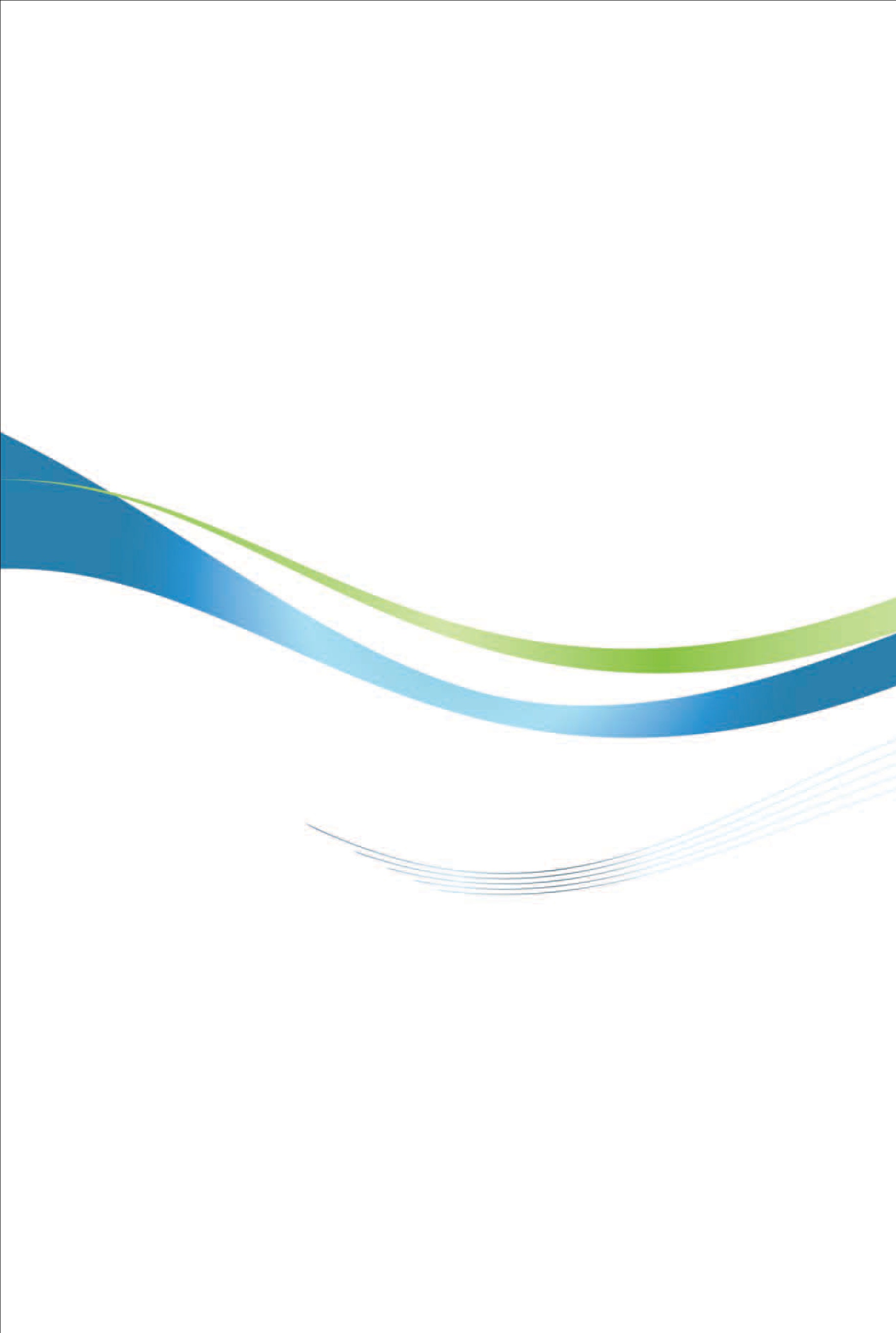 阿根廷投資環境簡介Investment Guide to Argentina經濟部投資業務處  編印感謝駐阿根廷代表處經濟組協助本書編撰自  然  人  文自  然  人  文地理環境位於南美洲南部，北接玻利維亞及巴拉圭，東鄰巴西、烏拉圭及南大西洋，西鄰智利，南望南極。國土面積3,761,274平方公里氣候自亞熱帶延伸至寒帶地區種族西班牙及義大利後裔，或與印第安人混血種人口結構46,234,830人，女性占51%，男性占49%教育普及程度教育普及程度為小學肄業（9.8%），小學畢業（23.8%），中學肄業（21.6%），中學畢業（18.3%），大學肄業（13.8%），大學或以上畢業（12.6%）語言西班牙語宗教天主教（76.5%）、新教（9%）、猶太教（1.2%）、其他（13.3%）首都及重要城市Buenos Aires（首都）、Cordoba、Rosario、Santa Fe、Mendoza、Tucuman及La Plata政治體制總統制、三權分立投資主管機關阿根廷外交部商業及投資推廣司：Subsecretaría de Promoción del Comercio e Inversiones, Ministerio de Relaciones Exteriores, Comercio Internacional y Culto地址：Esmeralda 1212, Piso 6 Oficina 601, C.A.B.A.（C1007ABR）, República Argentina電話：（+54-11）4819-7251/7904電傳：（+54-11）4819-7000 #7907網站：https://www.cancilleria.gob.ar/es/ministerio-de-relaciones-exteriores-comercio-internacional-y-culto/secretaria-de-relaciones-economicas-internacionales/subsecretaria-de-promocion-del-comercio-e-inversiones阿根廷經貿投資促進局：Agencia Argentina de Inversiones y Comercio Internacional地址：Carlos Pellegrini 675 Piso 9º, CABA（C1009ABM）,  República Argentina
電話：（54-11）5199-2263網站：https://www.inversionycomercio.ar/經  濟  概  況 經  濟  概  況 幣制披索（PESO）國內生產毛額US$ 4,838億（2021）經濟成長率10.3%（2021）平均國民所得US$10,450（2021）匯率US$1＝$120披索（2022/04/29）利率央行基準利率（tasa de referencia）47%（2021/04/29）通貨膨脹率50.9%（2021）產值最高前五種產業服飾、皮革及鞋業、汽車、機械、鋼鐵、建築、紡織、石化、食品、農牧出口總金額US$ 779億3,400萬（2021）主要出口產品石油及提自瀝青礦物之油類（原油除外）、豆渣餅、玉蜀黍、大豆油、石油原油、貨車、冷凍牛肉、小麥、大豆、冷凍蝦類。主要出口國家巴西、中國大陸、美國、印度、智利進口總金額US$631億8,400萬（2021）主要進口產品電話機、天然氣、石油及提自瀝青礦物之油類（原油除外）、血清、小客車、自動資料處理機及其附屬單元、車輛之零附件、電力、醫藥製劑、礦物或化學肥料。主要進口國家中國大陸、巴西、美國、巴拉圭、德國重要產業介紹汽車、家電、紡織、石化及塑膠、農牧業、畜牧業年份產量（輛）國產車銷售量（輛）進口車銷售量（輛）總銷售量
（輛）出口車銷售量（輛）2011828,771324,795558,555883,350506,7152012764,495347,997482,061830,058413,4722013791,007358,582605,335963,917433,2952014617,329272,605341,243613,848357,8472015533,863280,221299,738586,233245,7252016472,776281,659439,752721,411190,0082017473,408259,008624,794883,802209,5872018466,649197,827483,989681,816269,3602019314,787103,282269,192372,474224,2482020257,187121,059191,690312,789137,8912021434,753174,521159,868334,389259,287國家2021年占比（%）2021/2020增減量（輛）巴西171,98966.380,845墨西哥5,1582.02,270烏拉圭3,3941.32,113哥倫比亞13,2005.16,469其它美洲國家1,1690.6828歐洲120.011智利16,9886.610,089亞洲10.01非洲1,8090.7422中美洲18,4487.17,017大洋洲6,4852.51,678秘魯14,0825.46,146厄瓜多2,3020.91,315委內瑞拉4690.2288巴拉圭3,2811.31,904總計259,287100.0%121,396產品20172018201920202021（*）洗衣機1,328 8948568171,092脫水機515 354275252310微波爐381 279208215543烤箱857 645573436621瓦斯爐（家用）120102104143209瓦斯暖爐、暖器864668640583854熱水器150 146126104138電熱爐890 7597757121,005冰箱（家用）1,003 678574624850冷凍櫃（家用）214 13585108165冷氣機（家用）1,050 1,1947858921,341彩色電視機3,250 3,2901,7152,0862,807汽車音響184 151155107141汽車空調系統174 14612076119行動電話（百萬支）10,656 8,0387,2296,3037,109產品20172018201920202021（*）電視機、錄影機、DVD、攝影機等11.4%-1.8%0.7%-1.7%0.3%音響、隨身聽、收音機等61.3%-20.2%7.6%-1.4%6.3%冰箱、冷凍箱25.3%19.0%43.2%-1.8%0.5%冷氣機25.1%15.3%51.1%-1.6%0.8%洗衣機、烘乾機、洗碗機19.4%25.1%36.6%-1.5%1.0%瓦斯爐及電爐、微波爐、電熱水器、電熱爐20.9%26.3%35.2%-1.5%1.4%電腦及桌邊20.8%16.2%-10.4%-2.1%-0.1%其他24.2%12.5%29.0%-1.6%1.0%總計-1.6%6.2%-1.6%0.5%0.8%阿根廷棉花纖維與羊毛產品
生產、進出口及需求量統計表阿根廷棉花纖維與羊毛產品
生產、進出口及需求量統計表阿根廷棉花纖維與羊毛產品
生產、進出口及需求量統計表阿根廷棉花纖維與羊毛產品
生產、進出口及需求量統計表阿根廷棉花纖維與羊毛產品
生產、進出口及需求量統計表阿根廷棉花纖維與羊毛產品
生產、進出口及需求量統計表阿根廷棉花纖維與羊毛產品
生產、進出口及需求量統計表單位：千公噸單位：千公噸單位：千公噸單位：千公噸單位：千公噸單位：千公噸單位：千公噸棉花纖維2016年2017年2018年2019年2020年2021年（*）產量190.0 175.0 240.0 240.0300.0290.0進口4.0 3.0 2.0 0.00.00.0國內需求量140.0 125.0 90.0 105.090.0145.0出口46.7 58.4 34.0 102.091.6135.0存貨431.4 431.7 549.7 582.7701.1711.1羊毛（未梳洗）2016-17年期2017-18年期2018-19年期2019-20年期2020-21年期2021-22年期（*）前期存貨30.9 29.4 27.2 25.437.343.1產量42.7 42.4 40.7 42.040.742.3國內需求量2.0 2.0 1.5 2.34.64.5出口42.1 40.6 38.4 27.930.331.0阿根廷化學產品、石化產品及塑膠產品生產量表單位：千公噸阿根廷化學產品、石化產品及塑膠產品生產量表單位：千公噸阿根廷化學產品、石化產品及塑膠產品生產量表單位：千公噸阿根廷化學產品、石化產品及塑膠產品生產量表單位：千公噸阿根廷化學產品、石化產品及塑膠產品生產量表單位：千公噸阿根廷化學產品、石化產品及塑膠產品生產量表單位：千公噸阿根廷化學產品、石化產品及塑膠產品生產量表單位：千公噸阿根廷化學產品、石化產品及塑膠產品生產量表單位：千公噸阿根廷化學產品、石化產品及塑膠產品生產量表單位：千公噸20142015201620172018201920202021（*）基本化學品基本化學品基本化學品基本化學品基本化學品基本化學品基本化學品基本化學品基本化學品硫酸207.9190.7159.4148.3124.1111.594.9104.4氯161.4128.6160.4141.2145.4129.4120.5129.5氫氧化鈉190.3185.1189.2167.7178.9153.7141.6152.9基本石化產品基本石化產品基本石化產品基本石化產品基本石化產品基本石化產品基本石化產品基本石化產品基本石化產品乙烯723.2718.0772.8717.4702.8453.7647.4637.8苯、甲苯、二甲苯280.8263.7213.5183.8156.0141.5113.6138.1SBR合成橡膠38.129.427.531.824.524.834.952.0NBR丁晴膠1.92.21.21.11.51.50.81.7磷苯二甲酸酐15.114.212.312.810.410.89.415.0塑膠塑膠塑膠塑膠塑膠塑膠塑膠塑膠塑膠PE（Polyethylene）614.4582.5599.9622.3629.9478.5656.6609.5-HD（High Density）241.9249.4286.9242.3304.3216.5265.8283.2-LD（Low Density）372.6333.0313.0380.0325.6262.1390.7326.3PS（Polystyrene）58.358.661.265.847.541.848.258.4P.V.C.204.9204.0212.6187.7184.1161.5168.6185.7PP（Polypropylene）225.3239.5285.9281.1282.9256.5202.8284.8阿根廷熱塑性塑膠（thermoplastic）需求量阿根廷熱塑性塑膠（thermoplastic）需求量阿根廷熱塑性塑膠（thermoplastic）需求量阿根廷熱塑性塑膠（thermoplastic）需求量阿根廷熱塑性塑膠（thermoplastic）需求量阿根廷熱塑性塑膠（thermoplastic）需求量阿根廷熱塑性塑膠（thermoplastic）需求量阿根廷熱塑性塑膠（thermoplastic）需求量阿根廷熱塑性塑膠（thermoplastic）需求量單位：千公噸單位：千公噸單位：千公噸單位：千公噸單位：千公噸單位：千公噸單位：千公噸單位：千公噸單位：千公噸20142015201620172018201920202021（*）P.V.C. & Copolymers140.8169.1130.9151.8124.7115.3136.4150.0PS（Polystyrene）60.667.961.161.951.238.944.454.0PE–LD（Low Density Polyethylene）428.9432.5387.7415.8346.1353.5424.5440.0PE–HD（High Density Polyethylene）267.2287.7254.4245.0238.0235.5269.6280.0PP（Polypropylene）310.0345.9318.2340.6286.0270.0311.8320.0PET235.4257.5204.5193.4212.5180.9189.8200.0產品項目產品項目2019/2020年期2019/2020年期2020/2021年期2020/2021年期2021/2022年期（*）2021/2022年期（*）產品項目產品項目種植面積（千公頃）產量（千公噸）種植面積（千公頃）產量（千公噸）種植面積（千公頃）產量（千公噸）細穀類小麥6,9019,7506,70017,6006,75022,100細穀類燕麥1,4305901,5006001,500600細穀類啤酒大麥1,2703,8001,2404,0001,5005,200細穀類黑麥560145670181720181細穀類飼料大麥501550155015細穀類虉草種子161221213128合計合計10,22624,31210,18122,41710,55128,184粗穀類玉米9,50058,5009,70060,50010,10056,500粗穀類高梁5201,8509803,3001,0003,300粗穀類米1901,2002001,4002001,400粗穀類小米153153153合計合計10,22561,55310,89565,20311,31561,203油籽黃豆16,90049,00016,60046,00016,30042,000油籽葵花籽1,6003,3001,7003,4001,8003,300油籽花生3701,3003901,2804101,280油籽亞麻9911111111油籽油菜籽172720252225油籽紅花子28256666合計合計18,92353,66118,74750,72218,54946,622總計總計39,374139,52639,823138,34240,415136,249產品項目年度（千公噸）年度（千公噸）年度（千公噸）年度（千公噸）年度（千公噸）產品項目2017年2018年2019年2020年2021（*）玉米23,018 21,318 34,82036,07238,354小麥12,421 11,167 11,13010,25011,616高梁492 320 4416292,113黃豆7,343 3,401 9,4596,6295,181黃豆（parrillera）1,377 707 368079.4大麥（飼料）2,517 2,821 3,0982,5872,951花生178 128 35800葵花籽72 0 88141104芥花籽0 0 000油菜籽17 4 000其他712 229 849212264總計48,14740,09660,61056,52060,662附屬品32,75428,20633,72527,09632,280年牛隻養殖屠宰牛隻屠宰牛隻屠宰牛隻國內消費國內消費出口出口年（百萬頭）（百萬頭）平均重量
（公斤）（千公噸）（千公噸）平均消費量 
（公斤）（千公噸）平均價錢（含骨頭）（美元/噸）201249.911.42272,596 2,415 59181US$5,318 201351.012.62232,821 2,619 64202US$4,952 201451.612.12212,668 2,471 59197US$4,980 201553.112.22242,727 2,529 60198US$4,397 201654.211.72262,664 2,415 56249US$4,470 201754.812.62252,842 2,531 59311US$4,160 201855.013.52283,0662,52657540US$3,525201954.513.92253,1332,28851845US$3,675202053.514.02263,1682,28151887US$3,053202152.013.02292,9772,17948798US$3,491產品項目對我國實施反傾銷措施自行車、電風扇金屬防護網罩、噴霧治療器。對中國大陸實施反傾銷措施牛仔布；捲尺；腳踏車用新橡膠氣胎；電熱水器；噴霧治療器；多功能食物處理機；家用電熱水壺；吸塵器；滾珠軸承；捲尺；空氣調節器；供車用及拖拉機用之散熱器；展性鑄鐵製管配件；注射筒；微波爐；手鋸用高速鋼製直鋸片；家用電熱器；汽球；三輪腳踏車；風扇；鋁合金車輪；上釉及無釉陶瓷舖面磚及貼面磚；家用洗碗機；不鏽鋼餐具；用於油、氣傳輸之鋼管；手持多功能食物處理機及攪拌機；單相交流電動機；金屬手鉗；不銹鋼瓶膽保溫瓶及玻璃瓶膽保溫瓶，或其他保溫器皿；避震器；聚對苯二甲酸乙二酯（PET）；液體介質三相變壓器；鋁製暖器散熱片；鋼製車輪；鋁箔；非合金或鋁合金之鋁板；含四氟乙烷及五氟乙烷之混合物，以及含二氟甲烷及五氟乙烷之混合物；電弧金屬熔接機及器具；非合金或鋁合金之鋁管；洗衣機用電動機；家用電烤箱；裝飾用長條瓷磚及立方馬賽克磚；三輪車；紡織材料製手套；非自吸式離心電泵；自行車、自行車車架及叉零件；網球；鑽孔工具；電線連接端子；電熨斗；電動熨燙機；十字接頭及三叉式接頭；火花點火或壓縮點火引擎用之液態冷媒或水泵；陶瓷餐具、廚具、茶具組、咖啡組及其他家庭或專業器皿及盥洗用具等；太陽眼鏡、鏡框及供矯正視力用途或有度數之眼鏡產品；對焊管配件；鞋類產品；陶瓷製電絕緣體；儲水式電熱水器；食品碾磨器及混合器；水果或蔬菜搾汁器；聚酯加工絲紗；氯乙烯聚合物單絲；電風扇金屬防護網罩。年累計金額（披索）所得稅（固定稅+稅率）所得稅（固定稅+稅率）所得稅（固定稅+稅率）年累計金額（披索）固定稅（披索）稅率稅率0 ~ 97,202.0000披索以上5%97,202.00 ~ 194,404.014,860.1097,202.00披索以上9%194,404.01 ~ 291,606.0113,608.28194,404.01披索以上12%291,606.01 ~ 388,808.0225,272.52291,606.01披索以上15%388,808.02 ~ 583,212.0239,852.82388,808.02披索以上19%583,212.02 ~ 777,616.0276,789.58583,212.02披索以上23%777,616.02 ~ 1,166,424.03121,502.50777,616.02披索以上27%1,166,424.03 ~ 1,555,232.07226,480.661,166,424.03披索以上31%1,555,232.07以上347,011.161,555,232.07披索以上35%超過非應稅最低限度之資產總值（披索）所得稅（固定稅+稅率）所得稅（固定稅+稅率）所得稅（固定稅+稅率）超過非應稅最低限度之資產總值（披索）固定稅（披索）稅率稅率0 ~ 300萬00披索以上0.5%300萬 ~ 650萬15,000300萬披索以上0.75%650萬 ~ 1,800萬41,250650萬披索以上1.00%1,800萬 ~ 1億156,2501,800萬披索以上1.25%1億 ~ 3億1,181,2501億披索以上1.50%3億 以上4,181,2503億披索以上1.75%超過非應稅最低限度之資產總值（披索）稅率0 ~ 300萬0.5%300萬 ~ 650萬0.75%650萬 ~ 1,800萬1.00%1,800萬 以上1.25%金融機構金融機構金融機構2017年2018年2019年2020年2021年銀行
Banco公營銀行公營銀行1313131313銀行
Banco民營銀行本國民營銀行3334343535銀行
Banco民營銀行外商銀行999910銀行
Banco民營銀行外商融資分行77776財務管理公司
Compañía Financiera國內財務管理公司國內財務管理公司55666財務管理公司
Compañía Financiera國外財務管理公司國外財務管理公司99999信用貸款公司Cajas de Credito信用貸款公司Cajas de Credito信用貸款公司Cajas de Credito11---總計總計總計7778787979披索貸款披索貸款貸款人中小企業及大型企業貸款（https://www.bice.com.ar/productos/linea-pymes/）貸款目的投資、購買資產或工廠擴建可貸款金額最高可至投資案總金額之80%（不含加值稅）最高貸款金額中小企業：2億4,000萬披索非中小企業：4億5,000萬披索償還期限最高達84個月費用中小企業：無非中小企業：0.60%寬限期至2年利息中小企業：變動利率，前24個月Badlar民營銀行+6%（最高36%），之後Badlar民營銀行+6%非中小企業：Badlar民營銀行+6%美元貸款美元貸款貸款人中小企業及大型企業貸款（https://www.bice.com.ar/productos/linea-pymes/）貸款目的投資、購買資產或工廠擴建，包括再生能源相關之融資可貸款金額最高可至投資案總金額之80%（不含加值稅）最高貸款金額4億5,000萬披索相等之美元償還期限最高達15年費用佣金0.5%寬限期至2年利息至5年：固定利率7%5至7年：固定利率7.5%7至15年：固定利率8%費率每月消費量（m3）價格1至15m315m3 x Vm32至17.5m3（前15 m3 x Vm3）+（其餘m3 x Vm3 x $1.60）3至20m3（前17.5 m3 x $1.60）+（其餘m3 x Vm3 x $1.70）4至22.5m3（前20 m3 x $1.70）+（其餘m3 x Vm3 x $1.80）5至25m3（前22.5 m3 x $1.80）+（其餘m3 x Vm3 x $1.90）6至30m3（前25 m3 x $1.90）+（其餘m3 x Vm3 x $2.00）7至35m3（前30 m3 x $2.00）+（其餘m3 x Vm3 x $2.10）8至40m3（前35 m3 x $2.10）+（其餘m3 x Vm3 x $2.20）9至45m3（前40 m3 x $2.20）+（其餘m3 x Vm3 x $2.30）10至50m3（前45 m3 x $2.30）+（其餘m3 x Vm3 x $2.40）11至62.5m3（前50 m3 x $2.40）+（其餘m3 x Vm3 x $2.50）12至75m3（前62.5 m3 x $2.50）+（其餘m3 x Vm3 x $3.50）1375m3以上（前75 m3 x $3.50）+（其餘m3 x Vm3 x $4.50）等級耗電量（KWh）固定費（披索/月）電費（披索/每KWh）R10 ~ 15061.443,778R2151 ~ 325118.743,795R3326 ~ 400192.293,878R4401 ~ 450218.514,022R5451 ~ 500318.114,139R6501 ~ 600597.554,182R7601 ~ 7001,583.224,874R8701 ~ 1,4002,044.334,866R91,400以上2,782.565,061等級耗電量（KWh）固定費（披索/月）電費（披索/每KWh）G10 ~ 800537.256,333G2801KW ~ 2,000548.867,071G32,001以上565.647,257等級類別單位電費T2固定費披索/月1,460.51T2與電力公司合約所訂定耗電量披索/KW/月529.33T2使用耗電量披索/KW/月56.34T2變動電費披索/每KWh3,701等級電壓固定費（披索/月）合約訂定耗電量（披索/KW/月）使用耗電量（披索/KW/月）BT低電壓<300KW5,836.53403.3162.43BT低電壓>=300KW5,836.53403.3162.43MT中電壓<300KW7,260.72216.8077.55MT中電壓>=300KW7,260.72216.8077.55AT高電壓<300KW8,737.3368.5376.08AT高電壓>=300KW8,737.3368.5376.08變動電費（每KWh）變動電費（每KWh）變動電費（每KWh）變動電費（每KWh）變動電費（每KWh）等級電壓尖峰時間其他時間離峰時間BT低電壓<300KW3,8583,6943,529BT低電壓>=300KW9,3879,3819,376MT中電壓<300KW3,6663,5113,354MT中電壓>=300KW8,9218,9168,910AT高電壓<300KW3,5163,3663,216AT高電壓>=300KW8,5558,5508,544等級汽油（披索/公升）柴油（披索/公升）普通120.30113.40高級147.30145.99等級立方公尺（m3/年）固定外加稅（披索）消費量（披索／m3）R10至500m3375.7613.29R2 1º501至650m3397.0813.29R2 2 º651至800 m3453.9614.44R2 3 º801至1,000 3513.2014.94R3 1 º1,001至1,250m3668.3916.47R3 2 º1,251至1,500 m 3775.0016.47R3 3 º1,501至1,800 m 31,038.0118.89R3 4 º1,801m3以上1,677.6618.89等級立方公尺（m3）固定外加稅（披索）消費量（披索／m3）P1/P20至1,000 m3939.8911.14P1/P21,001至9,000 m3939.8910.98P1/P29,000m3以上939.8910.79P30至1,000 m33,547.7312.58P31,001至9,000 m33,547.7312.25P39,000m3以上3,547.7311.91電話費電話費類別基本月費（未含稅）商業$576.21專業用途$576.21家庭用（包括其他多項服務）$696.09寬頻網路寬頻網路連線速度月費（披索）50Mb2,750披索100Mb3,350披索300Mb4,850披索1Giga5,400披索項目摘  要摘  要摘  要（一）外籍人士受僱須否當地居留證及工作證？是。是。是。（二）最低工資：月薪$38,940披索（2022年4月，上漲18%）月薪$42,240披索（2022年6月，上漲10%）月薪$45,540披索（2022年8月，上漲10%）月薪$47,850披索（2022年12月，上漲7%）月薪$38,940披索（2022年4月，上漲18%）月薪$42,240披索（2022年6月，上漲10%）月薪$45,540披索（2022年8月，上漲10%）月薪$47,850披索（2022年12月，上漲7%）月薪$38,940披索（2022年4月，上漲18%）月薪$42,240披索（2022年6月，上漲10%）月薪$45,540披索（2022年8月，上漲10%）月薪$47,850披索（2022年12月，上漲7%）（三）工作時間：原則每週不得超過48小時，每日不得超過8小時；倘為彈性工時，則每日不得超過9小時，週六下午1時後即算加班。原則每週不得超過48小時，每日不得超過8小時；倘為彈性工時，則每日不得超過9小時，週六下午1時後即算加班。原則每週不得超過48小時，每日不得超過8小時；倘為彈性工時，則每日不得超過9小時，週六下午1時後即算加班。（四）契約僱用期限：長期僱用員工每月薪資單即視同僱用契約。長期僱用員工每月薪資單即視同僱用契約。長期僱用員工每月薪資單即視同僱用契約。（五）試用期間：3個月，試用期滿倘不予僱用，雇主只要於15天前告知則不須支付資遣費或離職金。惟試用期間仍須支付社保費、休假酬金及工作獎金。3個月，試用期滿倘不予僱用，雇主只要於15天前告知則不須支付資遣費或離職金。惟試用期間仍須支付社保費、休假酬金及工作獎金。3個月，試用期滿倘不予僱用，雇主只要於15天前告知則不須支付資遣費或離職金。惟試用期間仍須支付社保費、休假酬金及工作獎金。（六）待遇調整：依照阿國政府規定及當地物價波動情形調整。依照阿國政府規定及當地物價波動情形調整。依照阿國政府規定及當地物價波動情形調整。（七）休假： １、休假（支薪）：（依規定不得以金錢補償使雇員放棄休假）。（１）服務滿6個月而未滿五年者，每年予14日； （２）服務滿5年，未滿10年者，每年予21日；（３）服務滿10年，未滿20年者，每年予28日；（４）服務滿20年以上者，每年予35日；＊上述年資計至當年12月31日止。且1年中至少工作滿半年以上始有休假權，未滿半年者，每年工作20日，予1日休假。＊員工休假期間，雇主除支付薪資外，尚須支付「休假酬金（Retribución）」。２、婚假（支薪）：連休10日。３、喪假（支薪）：配偶、法定同居人、子女、父母死亡喪假3日；兄弟姊妹死亡喪假1日。４、考試假（支薪）：就讀之大、中學考試，每次得休假2日，全年至多10日。５、娩假（支薪）：共90日（當事人可選擇產前產後各休45日或產前30日、產後60日），配偶得連續請陪產假2日。雇員於產後得選擇（１）繼續工作。（２）解約。（３）留職停薪3至6個月，惟期滿前2日須通知雇主是否繼續工作，否則以辭職論，只能申請25%賠償。＊雇員須至少服務滿1年，始得享受前述２、３款之權利。女性雇員之未成年子女生病，須其撫養者，得比照前述２、３之方式處理。＊病假：雇員因傷或因病請假，倘有合格醫師證明（雇主可指定醫師檢核），年資未滿5年者可請3個月病假；年資超過5年者可請6個月病假；惟倘雇員有家庭負擔，則分別可請6或12個月病假。病假結束，雇員仍無法正常上班者，雇員可申請留職停薪一年。１、休假（支薪）：（依規定不得以金錢補償使雇員放棄休假）。（１）服務滿6個月而未滿五年者，每年予14日； （２）服務滿5年，未滿10年者，每年予21日；（３）服務滿10年，未滿20年者，每年予28日；（４）服務滿20年以上者，每年予35日；＊上述年資計至當年12月31日止。且1年中至少工作滿半年以上始有休假權，未滿半年者，每年工作20日，予1日休假。＊員工休假期間，雇主除支付薪資外，尚須支付「休假酬金（Retribución）」。２、婚假（支薪）：連休10日。３、喪假（支薪）：配偶、法定同居人、子女、父母死亡喪假3日；兄弟姊妹死亡喪假1日。４、考試假（支薪）：就讀之大、中學考試，每次得休假2日，全年至多10日。５、娩假（支薪）：共90日（當事人可選擇產前產後各休45日或產前30日、產後60日），配偶得連續請陪產假2日。雇員於產後得選擇（１）繼續工作。（２）解約。（３）留職停薪3至6個月，惟期滿前2日須通知雇主是否繼續工作，否則以辭職論，只能申請25%賠償。＊雇員須至少服務滿1年，始得享受前述２、３款之權利。女性雇員之未成年子女生病，須其撫養者，得比照前述２、３之方式處理。＊病假：雇員因傷或因病請假，倘有合格醫師證明（雇主可指定醫師檢核），年資未滿5年者可請3個月病假；年資超過5年者可請6個月病假；惟倘雇員有家庭負擔，則分別可請6或12個月病假。病假結束，雇員仍無法正常上班者，雇員可申請留職停薪一年。１、休假（支薪）：（依規定不得以金錢補償使雇員放棄休假）。（１）服務滿6個月而未滿五年者，每年予14日； （２）服務滿5年，未滿10年者，每年予21日；（３）服務滿10年，未滿20年者，每年予28日；（４）服務滿20年以上者，每年予35日；＊上述年資計至當年12月31日止。且1年中至少工作滿半年以上始有休假權，未滿半年者，每年工作20日，予1日休假。＊員工休假期間，雇主除支付薪資外，尚須支付「休假酬金（Retribución）」。２、婚假（支薪）：連休10日。３、喪假（支薪）：配偶、法定同居人、子女、父母死亡喪假3日；兄弟姊妹死亡喪假1日。４、考試假（支薪）：就讀之大、中學考試，每次得休假2日，全年至多10日。５、娩假（支薪）：共90日（當事人可選擇產前產後各休45日或產前30日、產後60日），配偶得連續請陪產假2日。雇員於產後得選擇（１）繼續工作。（２）解約。（３）留職停薪3至6個月，惟期滿前2日須通知雇主是否繼續工作，否則以辭職論，只能申請25%賠償。＊雇員須至少服務滿1年，始得享受前述２、３款之權利。女性雇員之未成年子女生病，須其撫養者，得比照前述２、３之方式處理。＊病假：雇員因傷或因病請假，倘有合格醫師證明（雇主可指定醫師檢核），年資未滿5年者可請3個月病假；年資超過5年者可請6個月病假；惟倘雇員有家庭負擔，則分別可請6或12個月病假。病假結束，雇員仍無法正常上班者，雇員可申請留職停薪一年。（八）加班費之計算方式：星期日、國定假日、週六下午1時後加班，按正常薪資之2倍計。平日加班按正常薪資之1.5倍計星期日、國定假日、週六下午1時後加班，按正常薪資之2倍計。平日加班按正常薪資之1.5倍計星期日、國定假日、週六下午1時後加班，按正常薪資之2倍計。平日加班按正常薪資之1.5倍計（九）社會保險項目：項　　　目占雇員薪資占雇員薪資（九）社會保險項目：項　　　目雇主負擔%雇員負擔%（九）社會保險項目：退休保險金（JUBILACION）據27.430法案依據企業規模及行業逐漸調整雇主負擔比例：（a）服務業及商業；每年營業額超過4,800萬披索之企業。（b）其他民間企業。14%（九）社會保險項目：社會醫療保險（OBRA SOCIAL）6%3%（九）社會保險項目：工作安全保險（Aseguradora riesgos de trabajo）2%~10%+$100.60披索0（九）社會保險項目：強制性生命險（Seguro Colectivo de Vida）$37.21披索0（九）社會保險項目：勞工保險（SEGURO DE RETIRO）3.5%0（九）社會保險項目：聯邦勞工會費（Federacion Argentina de empleados de comercio y servicios）00.5%（九）社會保險項目：商業雇員工會費（Sindicato empleados de comecio）02%（九）社會保險項目：商業工會技職金（INACAP）$435.394披索0（九）社會保險項目：＊各項補助金（無工作配偶、子女；小學教育補助；中學以上教育補助；產前補助；結婚補助；生育補助；收養子女補助）由保險局按各員情況直接發給。＊阿國憲法明文規定，勞工得自由加入相關屬性之工會，且一旦加入工會，其會員費及保險費均需由雇主及勞工共同分擔，且相關費用各工會不同。＊各項補助金（無工作配偶、子女；小學教育補助；中學以上教育補助；產前補助；結婚補助；生育補助；收養子女補助）由保險局按各員情況直接發給。＊阿國憲法明文規定，勞工得自由加入相關屬性之工會，且一旦加入工會，其會員費及保險費均需由雇主及勞工共同分擔，且相關費用各工會不同。＊各項補助金（無工作配偶、子女；小學教育補助；中學以上教育補助；產前補助；結婚補助；生育補助；收養子女補助）由保險局按各員情況直接發給。＊阿國憲法明文規定，勞工得自由加入相關屬性之工會，且一旦加入工會，其會員費及保險費均需由雇主及勞工共同分擔，且相關費用各工會不同。（十）退職年齡阿根廷勞工法規定，勞方必須具備下列二項條件：（一）民間企業勞工，不論男女，均得自行選擇延長退休年齡為70歲（現行勞工強制退休年齡為男性65歲，女性60歲），惟該規定不適用於公務員；（二）繳交退休保險金滿30年，雇主始可勒令勞方辦理退休手續及不須支付勞方資遣費或離職金。惟需耗時約1年始能辦妥手續，倘辦妥退休手續後，雇主始能請勞方離職。此外，雇主於員工屆滿70歲起，始可向辦理退休金請領之主管機關遞交所需資料，在辦理請領退休金程式未完成前，雇主仍須繼續僱用員工至請領退休金核准為止，時間約幾個月不等，至多一年。阿根廷勞工法規定，勞方必須具備下列二項條件：（一）民間企業勞工，不論男女，均得自行選擇延長退休年齡為70歲（現行勞工強制退休年齡為男性65歲，女性60歲），惟該規定不適用於公務員；（二）繳交退休保險金滿30年，雇主始可勒令勞方辦理退休手續及不須支付勞方資遣費或離職金。惟需耗時約1年始能辦妥手續，倘辦妥退休手續後，雇主始能請勞方離職。此外，雇主於員工屆滿70歲起，始可向辦理退休金請領之主管機關遞交所需資料，在辦理請領退休金程式未完成前，雇主仍須繼續僱用員工至請領退休金核准為止，時間約幾個月不等，至多一年。阿根廷勞工法規定，勞方必須具備下列二項條件：（一）民間企業勞工，不論男女，均得自行選擇延長退休年齡為70歲（現行勞工強制退休年齡為男性65歲，女性60歲），惟該規定不適用於公務員；（二）繳交退休保險金滿30年，雇主始可勒令勞方辦理退休手續及不須支付勞方資遣費或離職金。惟需耗時約1年始能辦妥手續，倘辦妥退休手續後，雇主始能請勞方離職。此外，雇主於員工屆滿70歲起，始可向辦理退休金請領之主管機關遞交所需資料，在辦理請領退休金程式未完成前，雇主仍須繼續僱用員工至請領退休金核准為止，時間約幾個月不等，至多一年。（十一）薪水加發：每年加發一個月薪，分於6月（6月30日）及12月（12月30日）加發半月薪，加發薪額以該半年內最高給付月薪額之50%發給。每年加發一個月薪，分於6月（6月30日）及12月（12月30日）加發半月薪，加發薪額以該半年內最高給付月薪額之50%發給。每年加發一個月薪，分於6月（6月30日）及12月（12月30日）加發半月薪，加發薪額以該半年內最高給付月薪額之50%發給。（十二）所得稅：雇員應繳之所得稅均由雇主自其薪資中代為扣繳。雇員應繳之所得稅均由雇主自其薪資中代為扣繳。雇員應繳之所得稅均由雇主自其薪資中代為扣繳。（十三）終止契約：１、資遣費：須支付員工資遣費，資遣費計算標準為月薪×年資（工作1年支付1個月薪資之資遣費，工作2年則支付2個月；超過3個月，以1年計）。２、預告費（preaviso）：雇主欲終止僱用服務年資5年以下員工，須於1個月前通知該員工，如未及於1個月前通知者需支付1個月薪資，雇主欲終止僱用服務年資超過5年者，須於2個月通知該員工，未及2個月前通知者需支付2個月薪資。３、雇員自動離退職，雇主原則上不支付資遣費。１、資遣費：須支付員工資遣費，資遣費計算標準為月薪×年資（工作1年支付1個月薪資之資遣費，工作2年則支付2個月；超過3個月，以1年計）。２、預告費（preaviso）：雇主欲終止僱用服務年資5年以下員工，須於1個月前通知該員工，如未及於1個月前通知者需支付1個月薪資，雇主欲終止僱用服務年資超過5年者，須於2個月通知該員工，未及2個月前通知者需支付2個月薪資。３、雇員自動離退職，雇主原則上不支付資遣費。１、資遣費：須支付員工資遣費，資遣費計算標準為月薪×年資（工作1年支付1個月薪資之資遣費，工作2年則支付2個月；超過3個月，以1年計）。２、預告費（preaviso）：雇主欲終止僱用服務年資5年以下員工，須於1個月前通知該員工，如未及於1個月前通知者需支付1個月薪資，雇主欲終止僱用服務年資超過5年者，須於2個月通知該員工，未及2個月前通知者需支付2個月薪資。３、雇員自動離退職，雇主原則上不支付資遣費。（十四）其他：參考網址：勞工部（https://www.argentina.gob.ar/trabajo/conocetusderechos）參考網址：勞工部（https://www.argentina.gob.ar/trabajo/conocetusderechos）參考網址：勞工部（https://www.argentina.gob.ar/trabajo/conocetusderechos）簽證類別適用情形送件必備文件專業類別簽證（Art. 24 Inc. “H”- Dis. DNM 1170/2010）停留天數：1~30天＊填寫「阿根廷旅遊許可證申請書」時，請注意欄位6需勾選” 其它”，並寫出執行任務或活動名稱。受邀前往阿根廷執行科學、藝術、技術或專業之特定任務，例如：國際會議國際比賽技術轉移機械維修裝置機器藝術交流申請人憑阿根廷邀請單位之邀請函（其內容必須完全符合附件規定）。右欄之「必備文件」。＊邀請函的常見問題包括：沒有RENURE（國家登錄系統）號碼、簽字人沒在RENURE的登記資料裡、不是經過阿根廷代書公會（COLEGIO DE ESCRIBANOS）認證的正本、邀請函內容與受邀人出示的資料不合等等。※例外情形：特定官方單位或公家機構的邀請函，由最高主管具名（含職銜，例如工業局局長、省長）簽發，並透過阿根廷外交部轉達給本辦事處，即可免除RENURE號碼和代書公會認證。A.	「阿根廷旅遊許可證申請書」（請自行下載或至辦事處索取表格）一份。請以英文或西班牙文大寫繕打或以大寫正楷工整填寫申請書。字跡潦草、小寫或塗改概不受理。B.入境阿根廷當天開始算起，效期六個月以上之臺灣護照正本及清晰彩色影本（護照當場驗退）。C.	最近六個月內拍攝，脫帽、去眼鏡、五官可清晰辨識、白色背景之兩吋正面彩色相片兩張（頭頂到下巴的部分應占影像的垂直長度70~80%）。D.	英文或西班牙文的飯店訂房紀錄。E.	英文或西班牙文的阿根廷來回機票影本或訂位紀錄。未滿13歲，且父、母親任一方或雙方均未與申請人同行時，需附上已辦妥第三國公證的西班牙文旅行同意書影本。未滿20歲或出生地不是臺灣者，需附英文戶籍謄本。5人以上送件，請致電（02）2757-6556預約送件時間，且組團單位應附上英文或西班牙文的團體大表。商務簽證（Art. 24 Inc. “H”- Dis. DNM 1171/2010）停留天數：1~60天＊填寫「阿根廷旅遊許可證申請書」時，請注意欄位6需勾選 ”商務”。受邀前往阿根廷參展、拜訪客戶或商務會談均適用。送件方式與「專業類別簽證」相同外，另須附上「公司登記資料英文證明書」。 A.	「阿根廷旅遊許可證申請書」（請自行下載或至辦事處索取表格）一份。請以英文或西班牙文大寫繕打或以大寫正楷工整填寫申請書。字跡潦草、小寫或塗改概不受理。B.入境阿根廷當天開始算起，效期六個月以上之臺灣護照正本及清晰彩色影本（護照當場驗退）。C.	最近六個月內拍攝，脫帽、去眼鏡、五官可清晰辨識、白色背景之兩吋正面彩色相片兩張（頭頂到下巴的部分應占影像的垂直長度70~80%）。D.	英文或西班牙文的飯店訂房紀錄。E.	英文或西班牙文的阿根廷來回機票影本或訂位紀錄。未滿13歲，且父、母親任一方或雙方均未與申請人同行時，需附上已辦妥第三國公證的西班牙文旅行同意書影本。未滿20歲或出生地不是臺灣者，需附英文戶籍謄本。5人以上送件，請致電（02）2757-6556預約送件時間，且組團單位應附上英文或西班牙文的團體大表。商務簽證（Art. 24 Inc. “H”- Dis. DNM 1171/2010）停留天數：1~60天＊填寫「阿根廷旅遊許可證申請書」時，請注意欄位6需勾選 ”商務”。無邀請人但因下列情形而欲前往阿根廷市場考察參觀商展投資考察（包括在阿根廷已經挹注資金的投資者，或已經有洽談對象的潛在投資者）。說明書：由公司出具，英文或西班牙文，註明公司資本額、公司型態和產品、申請人的全名、護照號碼、出生年月日、任職年資、部門和職稱，並詳細說明前往阿根廷的目的、欲進行哪些活動以及停留天數，蓋公司大小章及負責人簽名（另註明職稱和全名），並經過「地方法院」認證。右欄之「必備文件」。參觀商展者可出具「參觀登錄證明」代替說明書。需附上名片和公司簡介或型錄。A.	「阿根廷旅遊許可證申請書」（請自行下載或至辦事處索取表格）一份。請以英文或西班牙文大寫繕打或以大寫正楷工整填寫申請書。字跡潦草、小寫或塗改概不受理。B.入境阿根廷當天開始算起，效期六個月以上之臺灣護照正本及清晰彩色影本（護照當場驗退）。C.	最近六個月內拍攝，脫帽、去眼鏡、五官可清晰辨識、白色背景之兩吋正面彩色相片兩張（頭頂到下巴的部分應占影像的垂直長度70~80%）。D.	英文或西班牙文的飯店訂房紀錄。E.	英文或西班牙文的阿根廷來回機票影本或訂位紀錄。未滿13歲，且父、母親任一方或雙方均未與申請人同行時，需附上已辦妥第三國公證的西班牙文旅行同意書影本。未滿20歲或出生地不是臺灣者，需附英文戶籍謄本。5人以上送件，請致電（02）2757-6556預約送件時間，且組團單位應附上英文或西班牙文的團體大表。永久居留權證件外文名稱1.	核准證明（Disposicion）2.	身分證（Documento Nacional de Identidad）永久居留證件效期1.	核准證明係永久有效，除非被取消永久居留權或離阿逾兩年而未獲核准同意者。2.	身分證應於滿8歲7個月內更新登錄（即加貼照片並簽名），滿16歲7個月內則須更換新證，未依規定者，證件本身無效。發證單位1.	內政部移民局（核准證明）2.	內政部人口局（身分證）取得永久居留權資格要件1.	在阿根廷出生者、歸化阿根廷國籍者、具阿根廷國籍者之父母、配偶或子女。2.	具永久居留權者之父母、配偶、未滿18歲或殘障子女。3.	已投資10萬披索以上之投資移民者。4.	獲准臨時居留並於阿根廷連續居住滿3年以上者。喪失永久居留權情形1.	倘於入境阿國或獲准永久居留2年內，因下列2項因素，即可能被取消永久居留權：ａ、直接或間接獲阿國政府全額或部分補助，而未履行或違反前述補助規範者。ｂ、倘入境或獲准永久居留應依規定住於阿國特定區域而未遵守者。2.	倘需滯留阿國境外超過2年者，須於2年期限屆滿，向阿國移民局或所在地阿國領事館提出申請，獲前述單位核准同意後，方可為之，其滯留國外期限亦不得連續超過6年，可分3次申請，每次期限為2年，惟第3次須向阿國內政部提出申請。倘係為執行阿國公務或進行有利於阿國之活動、進修或研究而滯留國外超過2年者，不致喪失阿國永久居留權。產業類別累積至2014/12/31累積至2015/12/31累積至2016/12/31增減（%）農業、畜牧、狩獵、林業及漁業1,9851,7201,7813.55批發及零售業；汽車及機車維修9,1778,5478,170-4.41建設94771582415.24採礦及採石20,88217,25716,713-3.15製造業30,87930,38126,228-13.67資訊及通信4,7364,3533,782-13.12其他金融公司8,8526,5646,8203.90運輸及存儲服務1,9761,6431,384-15.76存款性金融機構（央行除外）5,1084,5104,5140.09其他5,3975,3004,706-11.21TOTAL89,93980,99074,922-7.49國家累積至 2014/12/31累積至 2015/12/31累積至 2016/12/31增減（%）美國19,61018,87316,993-9.96西班牙15,57613,92013,169-4.00荷蘭9,2308,8219,1403.62巴西5,5545,3494,536-15.20智利4,9374,3453,863-11.09烏拉圭3,7263,3173,5827.99瑞士3,9093,9813,425-13.97法國3,2212,8032,763-1.43德國3,7252,5262,218-12.19加拿大2,8202,5082,089-16.71英國2,0081,9191,9380.99盧森堡2,9272,1381,900-11.13墨西哥1,6821,3701,094-20.15開曼群島1,2211,0341,15811.99義大利1,6561,369967-29.36百慕達1,00371680212.01日本844769500-34.98中國大陸726661618-6.51英屬維京群島6195165567.75丹麥706500456-8.80其他國家6,6012,8312,9214.59總計92,30180,26674,688-6.95國家投資金額件數主要投資產業美國111億3,600萬131能源、石油/天然氣、可口可樂（22億）、汽車加拿大62億3,600萬26礦業西班牙57億5,600萬30通訊、金融墨西哥50億3,900萬18石油/天然氣、通訊英國42億7,800萬19石油/天然氣荷蘭42億2,800萬15石油/天然氣德國41億6,400萬19石油/天然氣、汽車法國39億5,100萬32石油/天然氣、能源中國大陸37億6,200萬27基礎建設、能源、礦業及石油/天然氣巴西19億5,800萬23石油/天然氣義大利19億1,100萬15發電、製造業比利時14億7,300萬17製造業智利14億4,100萬21不動產、石油/天然氣日本9億9,000萬10汽車、資通訊韓國4億5,000萬1礦業臺灣00年度件數金額（千美元）1995118,1322008110020110364201200201300201400201500201600201700201800201900202000202100合計218,596國家件數投資類別投資額阿根廷350（估計數）進出口、製造業、旅遊業、服務業約1億5,000萬美元日期單位協定1993年11月30日我經濟部與阿國經濟暨公共工程與服務部投資促進及保護協定1995年11月2日臺北我證券管理委員會與阿國證券管理委員會資訊交換備忘錄2005年3月29日臺北市進出口商業同業公會與阿根廷進出口商協會（AIERA）合作協議書2008年8月21日臺北市進出口商業同業公與阿根廷進口商公會（CIRA）合作協議書2010年4月，並於2012年5月續約我國中國輸出入銀行與阿根廷Galicia銀行轉融資合作協議2013年3月7日臺灣區機器工業同業公會與阿根廷機械暨工具機公會合作備忘錄2018年8月27日外貿協會與阿根廷進口商公會（CIRA）合作備忘錄2019年9月5日外貿協會與阿根廷進出口商協會（AIERA）合作備忘錄2021年12月6日國經協會與阿根廷亞洲商會（Cámara del Asia）合作備忘錄2022年3月29日我全國中小企業總會與阿根廷經濟聯盟合作備忘錄2022年4月28日台北市電腦公會與阿根廷資通訊產業公會（CICOMRA）合作備忘錄